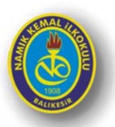 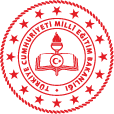                                                                                    T.C.ALTIEYLÜL KAYMAKAMLIĞINamık Kemal İlkokulu Müdürlüğü2023                                                                                   T.C.ALTIEYLÜL KAYMAKAMLIĞINamık Kemal İlkokulu Müdürlüğü   İÇİNDEKİLER     1-GİRİŞAMAÇHEDEFLERKAPSAMDAYANAKTEMEL İLKELEROKULUN TARİHÇESİMisyonVizyonKURUMUN KİMLİĞİFİZİKİ İMKÂNLAROKUL AFET VE ACİL DURUM YÖNETİM KURULU      10.1. Görev Tablosu      Yönetim Kurulunun Görev, Yetki ve SorumluluklarıOkul Müdürünün Afet ve Acil Durum Planlaması Konusundaki Sorumlulukları      Öğretmenlerinin Afet Öncesi, Sırası ve Sonrasındaki GörevleriAfet öncesindeAfet sırasında10.2.2.3. Afet sonrası okul yeniden açıldığında 11- OKUL AFET VE ACİL DURUM YÖNETİMİ PLANIZARAR AZALTMA ÇALIŞMALARIMevcut imkân ve kaynakların belirlenmesiTehlikelerin belirlenmesiZarar görebilirliklerin belirlenmesiRisklerin BelirlenmesiÖnceliklerin belirlenmesiEksikleri gidermek için yapılması gereken çalışmalarTehlike ve riskleri önlemek ve ya zararlarını azaltmak için yapılması gereken çalışmalar                                                                      T.C.ALTIEYLÜL KAYMAKAMLIĞINamık Kemal İlkokulu MüdürlüğüHAZIRLIK ÇALIŞMALARIOkul Afet ve Acil Durum Yönetimi Planının Tanıtılması TarihleriEğitim Materyallerinin HazırlanmasıAFAD’ dan alınan bilgi ve belgelerin sunumuGörevlilerin(öğretmen, öğrenci, çalışan) Eğitim tarihleriTatbikat tarihleri     T.C.ALTIEYLÜL KAYMAKAMLIĞINamık Kemal İlkokulu MüdürlüğüMÜDAHALE ÇALIŞMALARIOlayın Büyüklüğü ve Okul Çevresindeki Etkileri Hakkında Bilgilerin Nasıl ToplanacağıMüdahale Ekiplerinin Göreve Nasıl Sevk EdileceğiSorumlu Kurum ve Kuruluşlardan Yardım Talebinin Nasıl YapılacağıYetkililerin ve Velilerin Nasıl BilgilendirileceğiÖğrenci, Öğretmen ve Çalışanların Nasıl Korunacağı ve Acil İhtiyaçların Nasıl KarşılanacağıPsikososyal Desteğin Nasıl YapılacakİYİLEŞTİRME ÇALIŞMALARIBina ve Tesislerin Fiziksel/Yapısal İyileştirmesinin Nasıl YapılacağıYönetsel İyileştirmeEğitsel İyileştirmePsikolojik İyileştirmeOkulun Yeniden AçılmasıAFET YÖNETİMİ FAALİYETİ İÇİN YILLIK PLANPLANLARIN DEĞERLENDİRİLMESİFORMLAREK. HARİTALAREK.1. Okul Çevresinin HaritasıEK.2. Okul Yerleşkesinin Haritası EK.3. Katların KrokisiEK.4. Tahliye Yolu KrokisiEK.5. Toplanma Bölgesi KrokisiEK.6. Afete Yönelik Ekipmanın Bulunduğu Yerleri Gösteren Harita                                                                                   T.C.ALTIEYLÜL KAYMAKAMLIĞINamık Kemal İlkokulu Müdürlüğü   1-GİRİŞTürkiye’de afet yönetimi ve kurumsal afet planlaması anlayışı ülkemizi derinden yaralayan 1999 depremleri sonrasında ve 2009 yılında Başbakanlığa bağlı Afet ve Acil Durum Yönetimi Başkanlığının kurulması ile yeni bir boyut kazanmıştır. Ancak afet yönetim döngüsü içerisinde yer alan zarar azaltma, hazırlık, müdahale ve iyileştirme ile ilgili eğitim programlarının azlığı ile eğitim müfredatı içerisine girmiş derslerin yetersizliği nedeniyle henüz afet ve acil durum planlamasına ait bilinç maalesef oluşmamış ve afet ve acil durum yönetim planlarının önemi tam anlaşılamamıştır.Türkiye; başta depremler olmak üzere sel, heyelan, kaya ve çığ düşmeleri, çamur akması ve fırtına gibi doğal kökenli olayların yanı sıra, yangın, kaza, gıda zehirlenmesi, salgın hastalık, şiddet ve terör gibi insan kökenli olaylarla da çok sık karşılaşmaktadır. Ülke topraklarının %96’sının farklı büyüklüklerde deprem tehlikesine sahip olduğu ve bu toprakların %66’sının aktif fay kuşakları içerisinde yer aldığı dikkate alındığında okullarımızın acil müdahaleyi gerektiren günlük olaylar dışında, afete dönüşebilecek olaylarla karşılaşma olasılığının ne kadar yüksek olduğu açıklıkla görülmektedir.Doğal, teknolojik veya insan kaynaklı tehlike ve tehditler hangi büyüklükte olursa olsun, bunlara karşı önceden koruyucu ve önleyici önlemler almayan ve hazırlıklı olmayan kurum veya kuruluşların olaylarla karşılaştığında, olaya zamanında, hızlı ve etkili olarak müdahale etme ve olayı en az zarar ve kayıplarla atlatma şansı bulunmamaktadır. İlk, orta ve lise öğretiminde her gün yaklaşık olarak 18 milyona yakın öğrencinin, günün önemli bir bölümünü okullarda geçirdiği ve okul yönetimlerine emanet edildiği Türkiye’de bu güne kadar bir okul afet ve acil durum yönetim sistemi kurulamamış ve planlar hazırlanamamıştır.Ülkemizde mevcut okullarımızın %64’ünün depremlere karşı güçlendirilmeye ihtiyaç duyması dikkate alındığında okul afet yönetimlerinin süratle oluşturulması, afet ve acil durum yönetimi planlarının ivedilikle hazırlanmasının gereği daha iyi anlaşılacaktır.Okul Afet ve Acil Durum Planı, Kurum çalışanlarını acil durumlarda neler yapabileceği konusunda eğitmek, nerede, nasıl davranacağı konusunda bilgilendirmek üzere hazırlanmıştır. İçinde bulunduğumuz riski anlayarak önceden hazırlıklı olmakla olası can ve mal kaybını en aza indirebiliriz. Bu nedenle yapılacak ilk şey, kurumun tüm iç paydaşlarını (öğretmenler, öğrenciler, okul aile birliği ve veliler, genel idari ve yardımcı hizmetler, kütüphane, kantin) bilgilendirmek, birlikte yapılacak çalışmalarla hem psikolojik, hem de fiziksel olarak hazırlıklı olunmasını sağlamaktır.Okullar için gerçekleştirilecek “Afet ve Acil Durum Yönetimi Planlama” çalışmaları okulun afetler karşısında hasar-zarar görebilirliğini azaltacak ve okulu afetlere karşı güçlü hale getirecektir.AMAÇ :Afet öncesinde;Afete neden olabilecek tehlike ve risklerin belirlenmesi, mümkünse önlenmesi veya olası etkilerinin azaltılması ve olaylara karşı eğitim ve tatbikatlarla tüm paydaşların hazırlıklı olmasının sağlanması ve afetlere karşı bilinçli ve dirençli nesiller yetiştirilmesi,Afet sırasında;Eğitim ve tatbikatlarla kazanılmış doğru davranış biçimleri uygulanarak arama-kurtarma ve ilk yardım ve güvenli tahliye işlemlerinin aksatılmadan uygulanması,Afet sonrasında ise;Olaya zamanında, hızlı ve etkili olarak müdahale ederek kayıpların en düşük düzeyde tutulması, olabilecek zincirleme etkiler veya ikincil afetlerin önlenmesi ve okulun normal programına bir an önce dönebilmesi için gereken iyileştirme faaliyetlerinin belirlenmesi ve uygulanmasını sağlayacak örgütlenme modelleri ile imkân ve kaynakları sağlamaktır.                                                                                   T.C.ALTIEYLÜL KAYMAKAMLIĞINamık Kemal İlkokulu Müdürlüğü   HEDEFLER:Öncelikle sorunlar ve ihtiyaçların belirlenmesi,Uygulanması mümkün olan çeşitli eylem yollarının tartışılıp düzenlenmesi,İmkân, fırsat ve kaynakların belirlenmesi,Mevcut imkân ve kaynaklarla gerçekleştirilmesi mümkün olan eylem yollarının belirlenmesi,Amaca ulaşmak için gereken insan gücü, malzeme kaynakları ve örgütlenme şeklinin belirlenmesi,Ölçülebilir göstergeler belirleyerek eylemlerin izlenmesi ve gerektiğinde yeni düzenlemeler yapılması, gibi birçok faaliyeti kapsamaktadır.Okul/Kurumlarda Afet ve Acil Durum Yönetimi planlaması afet yönetim döngüsü içerisinde yer alan zarar azaltma, hazırlık, müdahale ve iyileştirme safhalarındaki çalışmaların ayrı ,ayrı saptanması ve bir bütünlük içerisinde yürütülecek/uygulanacak faaliyetlerin belirlenmesi çalışmalarını kapsar.Hayat kayıplarını en aza indirmek,Müdahale çalışmalarını hızlı ve planlı bir şekilde gerçekleştirmek,Öğrenci ve personelin sağlığını korumak ve sürdürmek,Kesintiye uğrayan eğitimi ve faaliyetleri en kısa sürede normale döndürmek,İkincil afetlere hazırlıklı olmak,Kaynakların etkin kullanımını sağlamaktırKAPSAMBu Afet Acil Durum Yönetim Planı Şirinler Anaokulunun 2021-2023 yılında yürüteceği faaliyetleri kapsar.DAYANAKBaşbakanlık Afet ve Acil Durum Yönetimi Başkanlığı ile Milli Eğitim Bakanlığı arasında imzalanan 18.12.2013 tarihli Afete Hazır Okul İşbirliği Protokolü.Başbakanlık Afet ve Acil Durum Yönetimi Başkanlığının 22/05/2014 tarihli ve 42275415- 770/10390 sayılı yazısı.Milli Eğitim Bakanlığı Destek Hizmetleri Genel Müdürlüğünün 03/06/2014 tarihli ve 53909240/770/2249903 sayılı yazısıTEMEL İLKELEROkulumuzda planlama Afet Acil Durum Yönetim Ekibi tarafından yürütülür, Planlama sürecine Okulda çalışan tüm yönetici ve çalışanların katılım ve katkısı sağlanır, İhtiyaç duyuldukça yönetici ve çalışanlara konuyla ilgili Hizmet içi Eğitim düzenlenir, Planlama Okulun tüm faaliyetlerini kapsar, Planlama, Mevcut Durum Analizi, Misyon-Vizyon oluşturulması, Afet ile ilgili Amaçlar, bu amaçlara yönelik ölçülebilir Hedefler, Hedeflerin gerçekleştirilmesine yönelik Faaliyet ve Projeler, bütçeleme, Faaliyetlerin izleme- değerlendirme ve önceden belirlenen kriterler doğrultusunda performans ölçüm süreçlerini kapsar.OKULUN TARİHÇESİOkulumuz 1908 yılında Balıkesir Mutasarrıfı Mehmet Ali Avni Bey tarafından yaptırılmıştır. Okulun O zamanki adı, bahçesinde çok miktarda gül çiçekleri bulunduğundan Güllü Okulu adı verilmiştir. Cumhuriyetimizin ilanına kadar Güllü Okulu adı ile öğretim yapan okula cumhuriyetimizin ilanından sonda İl Genel Meclisinin kararı ile vatan ve hürriyet şairi Mutasarrıf Namık Kemal adı verilmiştir.1948 yılında 5 dershaneli ve iki katlı hale gelmiştir. Bir süre bu şekilde eğitime devam etmiştir. İhtiyaca yeterli gelmeyen ve çok eski hale gelen okul binası yıkılarak 1968 yılında sayın vali Fahrettin AKBULUT’un gayret ve yardımları ile şu anda eğitim-öğretim yapılan bu bina yapılmıştır. Okul iki katlı ve 11 dershanelidir.         Okulumuz ekonomik ömrünü tamamladığı için 2020 Şubat ayında Balıkesir Karesi Ortaokulu binasına taşınmış ve şuan oradan da Altıeylül Yunus Emre Ortaokulu binasında üç okul İle İkili öğretim yapılmaktadır. Eski binamız yıkılmıştır.                                                                                    T.C.ALTIEYLÜL KAYMAKAMLIĞINamık Kemal İlkokulu MüdürlüğüOkulumuzda öğretim programını etkili ve verimli bir şekilde uygulayarak, aktif eğitim anlayışında öğretim ortamı oluşturarak başarıyı arttırmak,  öğrencilerimizi Atatürk ilke ve inkılâplarına bağlı, milli ve manevi değerlere sahip, insan haklarına saygılı, öğrenmeyi temel ihtiyaç kabul eden, pozitif düşünen, mutlu bireyler olarak yetiştirmektirAdımız başarı, başarımız övüncümüzdür.TEMEL DEĞERLER VE İLKELER1.Aktif eğitim anlayışında öğretim ortamı oluşturarak başarıyı arttırmak ilk önceliğimizdir.    2.Farklılıklarımızın zenginliğimiz olduğunun bilincindeyiz. 3.Verilere dayalı yönetim anlayışımız vardır. 4.Demokratik katılımı öngörürüz.5.Saygı, sevgi ve hoşgörü temel ilkemizdir.6.Planlı gelişimi destekleriz.7.Her alanda ekip çalışmasının gereğine inanırız.8- Atatürk İlkeler, İnkılâpları ve Atatürk Milliyetçiliğine bağlıyız.9- Enerjik, coşkulu ve üretkeni                                                                                  T.C.ALTIEYLÜL KAYMAKAMLIĞI Namık Kemal İlkokulu Müdürlüğü                     7.KURUMUN KİMLİĞİFİZİKİ İMKÂNLAR                                                                               T.C.ALTIEYLÜL KAYMAKAMLIĞINamık Kemal İlkokulu Müdürlüğü   OKUL AFET VE ACİL DURUM YÖNETİM KURULU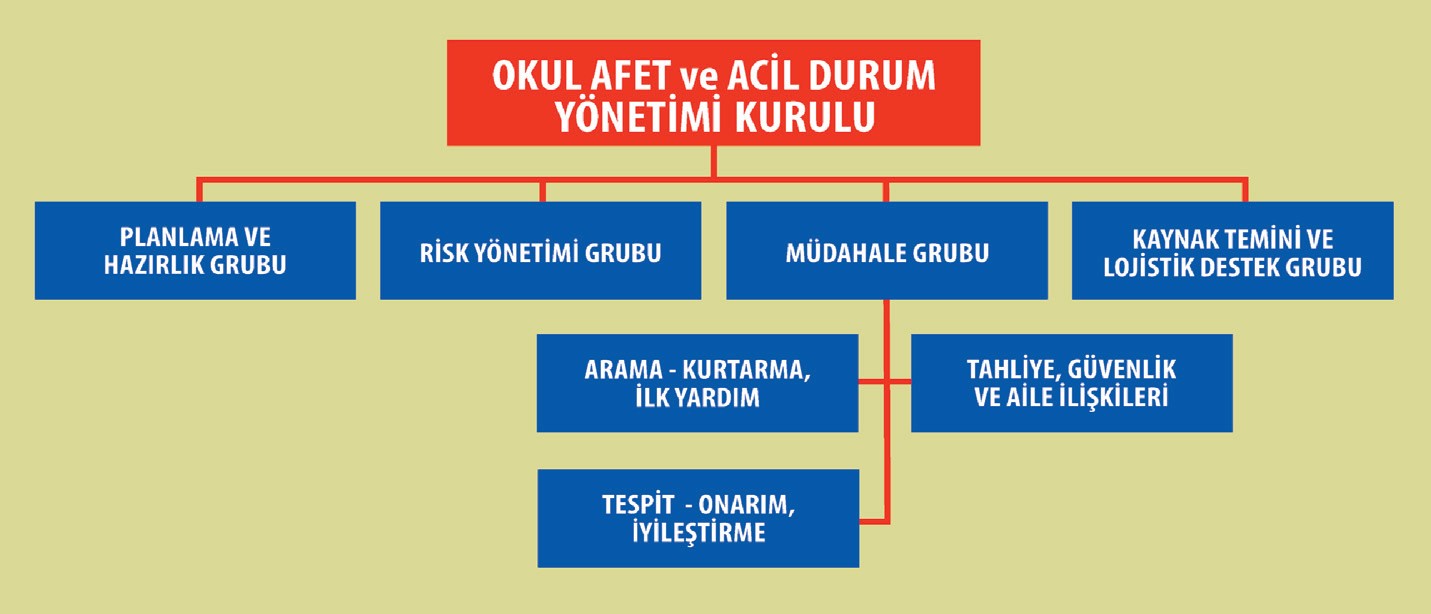                                                                          T.C.ALTIEYLÜL KAYMAKAMLIĞINamık Kemal İlkokulu MüdürlüğüGÖREV TABLOSUT.C.ALTIEYLÜL KAYMAKAMLIĞINamık Kemal İlkokulu MüdürlüğüYönetim Kurulunun Görev, Yetki ve Sorumlulukları:Afet öncesinde okulun tehlike ve risk azaltma çalışmaları ile müdahale ve iyileştirme çalışmalarını belirlemek ve okulun güvenliğini sağlamak,Planda yer alacak görev gruplarının ve bu grupların görev yetki ve sorumluluklarını belirlemek,Gruplarda görev alacak kişiler ve grupların çalışma esaslarını belirlemek, (öğretmen kurul üyeleri bilgi ve deneyimleri dikkate alınarak belirlenmelidir.)Afet yönetimi konusunda öğretmenler, çalışanlar, veliler ve öğrenciler için uygulanacak eğitim programlarını belirlemek ve uygulanmasını sağlamak,Masa başı ve saha tatbikatları düzenlemek,Tatbikat, günlük olaylar ve karşılaşılan afetlerden elde edilen derslerin ışığı altında planları güncelleştirmek,Görev gruplarının ihtiyaç duyacağı ekipman, malzeme, yayın ve insan gücü desteğini sağlamak,Tüm paydaşların afet öncesi, sırası ve sonrasındaki faaliyetlere etkin olarak katılımını sağlamak,Afet ve acil durum planlaması ve yönetimi konularında ilgili üniversiteler, kamu kurum ve kuruluşları, yerel yönetimler, gönüllü kuruluşlar ile yakın işbirliği yapmak, eğitim ve lojistik destek sağlamak,Afet anı ve sonrasında en kısa süre içerisinde doğru bilgilere ulaşarak grupların olayaZamanında, hızlı ve etkili olarak müdahale etmelerini sağlamak, gerekiyorsa tahliye veya yerinde sığınak kararı vermek ve olayı yönetmek,Gerektiğinde itfaiye, polis, ambulans, arama- kurtarma ekipleri gibi kurum ve kuruluşlardan yardım istemek ve olay hakkında yetkili makamları bilgilendirmek,Planı gözden geçirmek ve revize etmek.Okul Müdürünün Afet ve Acil Durum Planlaması Konusundaki Sorumlulukları:** Planlama guruplarının oluşturulması,** Tehlike ve risklerin belirlenmesi ve değerlendirilmesinin sağlanması,** Risk azaltma planlarının hazırlanmasının temini,** Müdahale planlarının hazırlanmasının temini,** İmkân ve kaynakların belirlenmesi ve geliştirilmesi,** Alınacak önlemlerin ve önceliklerin belirlenmesi,** Öğretmenler, çalışanlar, öğrencilerin ve velilerin bilgilendirilmesi ve bilinçlendirilmesi faaliyetlerinin geliştirilmesi ve etkin olarak uygulanmasının sağlanması,Öğretmenlerinin Afet Öncesi, Sırası ve Sonrasındaki Görevleri:Afet öncesinde:Okul afet ve acil durum planları hakkında bilgi sahibi olmak ve öğrencileri bu planlarla farklı afet türleri karşısındaki davranış kuralları konusunda bilgilendirmek ve bilinçlendirmek,Sınıflarında tehlike avı yaklaşımını kullanarak yapısal olmayan tehlike ve riskleri belirlemek, bunların önlenmesi veya etkilerinin azaltılabilmesi için önlemler almak veya Okul Afet ve Acil Durum Yönetimi Kuruluna bildirmek,Öğrencilerde afetlere direnç ve güvenlik kültürü oluşturmak amacıyla uygulamalı afet eğitimi faaliyetlerini aksatmadan yürütmek,Afetlerle ilgili özel gün ve haftalarda veliler ve öğrencilerle toplantılar yaparak afeteHazırlık, afet risklerinin azaltılması gibi konularda okul, aile ve toplum için önemli olabilecek konularda bilgilendirme ve bilinçlendirme faaliyetleri yürütmek.                                                                                 T.C.ALTIEYLÜL KAYMAKAMLIĞI                                 Namık Kemal İlkokulu MüdürlüğüAfet sırasında:Eğitim ve tatbikatlarla belletilmiş farklı afet türleri karşısında doğru davranış kurallarının uygulanmasını sağlamak (depremler sırasında; çök, kapan, tutun veya tahliye sırasında; koşma, itme, konuşma, geri dönme gibi),-Varsa yaralı öğrencilere ilk yardım yapmak ve yönetimi ivedilikle bilgilendirmek,Korku ve paniğe kapılan öğrencileri sakinleştirmek ve olan olay hakkında bilgi vermek,-Okul Afet ve Acil Durum Yönetimi Kurulunun tahliye veya yerinde sığınak kararı sonrasında tahliye planına uygun olarak öğrencileri sevk etmek ve güvenli toplanma alanına götürmek,-Öğrenci mevcudu ve veli haberleşme listelerini yanında bulundurmak,-Öğrencilerin velilerine veya yetkililere teslim edilene kadar başlarından ayrılmamak.  10.2.2.3. Afet sonrası okul yeniden açıldığında:Öğrencilere hoşgörülü yaklaşarak onları dinlemek, gözlemek, afet sonrasında yaşamış oldukları psikolojik sorunları anlamaya çalışmak,-Sorunlu olarak değerlendirdikleri öğrenciler için profesyonel destek sağlamak,-Öğrencilere güven duygusu aşılamak, örneğin okullarının yetkili teknik heyetler tarafından kontrol edilmiş olduğunu, olabilecek artçı depremler karşısında korku ve paniğe kapılmalarına gerek olmadığını, aslında korku ve paniğin can güvenlikleri açısından çok daha tehlikeli olduğunu, yapılacak en doğru hareketin eğitim ve tatbikatlarda yapıldığı gibi “çök-kapan-tutun” hareketini tekrarlamak olduğunu vurgulamak,-Öğrencilere depremlerin oluşumu, nedenleri, ülkemizin deprem tehlikesi, depremler sırasında sınıfta, teneffüste, yolda, evde, çarşıda nasıl davranmaları gerektiği konusunda her fırsatta bilgiler vermek,Öğrencilere sınıfta, koridorlarda, teneffüste, bahçede, laboratuar, spor salonu, kantin veTuvaletlerde tehlikeli olabilecek yerler ve davranışlar hakkında bilgi vermek, bu konuda tehlike avı uygulamaları yapmak,Deprem sonrasında çıkan söylenti, dedikodu ve yetkililer tarafından onaylanmayan medya açıklamaları hakkında öğrencileri bilgilendirmek,Öğrencilere öğretmenlerine, okul yöneticilerine, yerel yöneticilere ve devlet yöneticilerine karşı güven duygusu aşılamak,Öğrencilere afete uğramış kişilere yardım etmenin, afetler sonrasında toplum olarak bütünleşmenin bir erdem ve özveri işi olduğunu öğretmek ve bu konularda resim ve kompozisyon yarışmaları düzenlemek,Öğrencilere başta depremler olmak üzere tüm afetleri önleme, olabilecek etkilerini azaltma ve sonuçlarını süratle gidermenin mümkün olduğunu örneklerle anlatmak ve öğrencilerde güven ve baş edebilme duygusu yaratmak.10.3 YASAKLAROkul idaresinin izni ve onayı dışında sınıflara veliler ve 3. Şahıslar girmeyecektir. Görev ve yetki alan dışında malzeme ve eşya kullanılmayacaktır.Acil çıkış kapısında eşya bulundurulmayacaktır.Isı merkezi çatı katı gibi alanlar depo olarak kullanılmayacaktır. Açık ortamlarda temizlik malzemesi bulundurulmayacaktır.T.C.ALTIEYLÜL KAYMAKAMLIĞI Namık Kemal İlkokulu Müdürlüğü   T.C.MİLLİ EĞİTİM BAKANLIĞI BALIKESİR ALTIEYLÜLNAMIK KEMAL İLKOKULUACİL DURUM EKİPLER LİSTESİKoruma/Arama ve Tahliye Ekibi Sorumlusu: Adem ÇETİN’DİR.T.C.ALTIEYLÜL KAYMAKAMLIĞINamık Kemal İlkokulu Müdürlüğü   Kurtarma Ekibi Sorumlusu: AHMET BAL ’DIR.T.C.ALTIEYLÜL KAYMAKAMLIĞINamık Kemal İlkokulu Müdürlüğü   Yangınla Mücadele Sorumlusu: MUSTAFA TURAN’DIRT.C.ALTIEYLÜL KAYMAKAMLIĞI               Namık Kemal İlkokulu Müdürlüğü   Okul İlk Yardım Eğitim Sorumlusu: Cihad YÖRÜK’tür.T.C.ALTIEYLÜL KAYMAKAMLIĞINamık Kemal İlkokulu Müdürlüğü   OKUL AFET VE ACİL DURUM YÖNETİMİ PLANIZARAR AZALTMA ÇALIŞMALARI (Kaynak Temini ve Lojistik Destek Grubu ve Risk Yönetimi Grubu Tarafından Yürütülür)Birçok kaynakta zarar azaltma, afetlerin etkilerinden kaynaklanan can ve mal kayıplarının azaltılmasına yönelik çabaların bütünü olarak tanımlanır. Bir başka deyişle bu aşamada yapılacaklartehlikeli durumlar karşısında oluşabilecek can ve mal kayıplarını mümkünse ortadan kaldırmayı, değilse olabildiğince azaltmayı amaçlayan çabaların bütünüdür. Zarar azaltma, sadece önleme yaklaşımından farklı olarak özellikle doğal kaynaklı tehlikelerin kaçınılmaz olduğunu kabul ederek afetlerin etkilerini en az zararla atlatmaya yönelik toplumsal direnç ve beceri geliştirmeyi de amaçlar.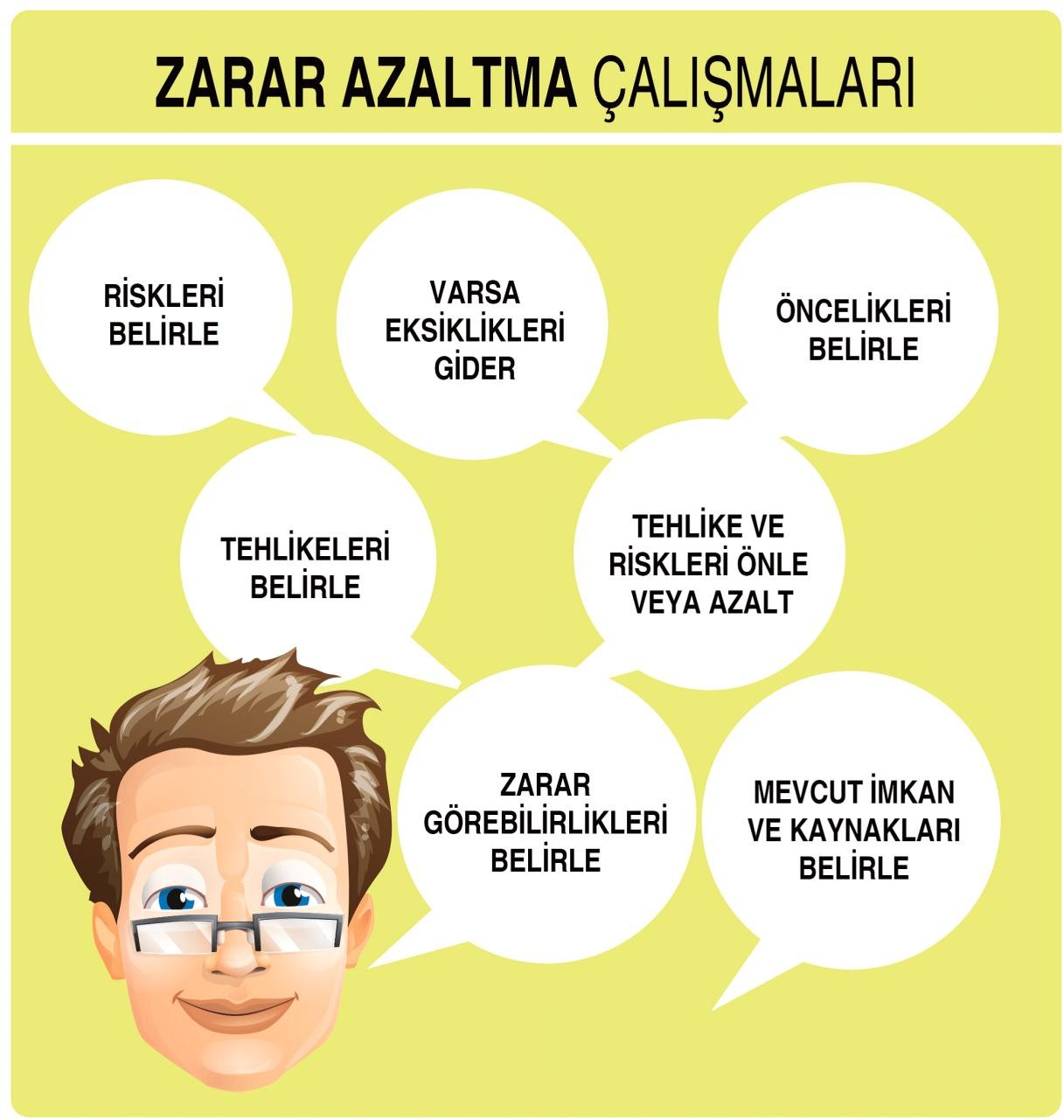 T.C.ALTIEYLÜL KAYMAKAMLIĞINamık Kemal İlkokulu Müdürlüğü   Namık Kemal İlkokulunda Çalışmalarımız bu işlem sırasına göre Gruplarımız tarafından yapılacaktır.Mevcut imkân ve kaynakların belirlenmesi (EK-1)Yangın tüpleri mevcutYangın söndürme ikaz butonları çalışıyorYangın hidratları ve hortumları mevcutYangınla ilgili bina boşaltım planı mevcutTehlikelerin belirlenmesi (EK-3)(yapı, altyapı, elektrik, mekanik tesisat ve okul donanımının riskleri)Okul inşasında tavan alçı işleri iyi yapılmadığı için tavan sıvası dökülüyor.Zarar görebilirliklerin belirlenmesi (EK-4)Öğrenciler ve okul personelRisklerin Belirlenmesi (EK-4)Okul katlı olmasından merdivenlerinin olumsuzluk teşkil edebilmesiAcil durumlar için ilk yardım malzemesi eksikÖnceliklerin belirlenmesi (EK-5)Eşyaların sabitlenmesiÖğrencilere deprem ve yangın tatbikatlarının sıklıkla yapılmasıÖğrencilerin doğal afetler hakkında bilgilendirilmesiİlk yardım dolabındaki eksiklerin giderilmesiYangın merdivenlerinin yapılmasıEksikleri gidermek için yapılması gereken çalışmalar(EK-6)Öğrencilere afet eğitimlerinin sıklıkla verilmesiOkul aile Birliği bünyesinde eksik malzemelerin alımının yapılmasıEksikler için okul aile birliği hesabından bütçe ayrılmasıDiğer kurum ve kuruluşlardan yardım istenmesiTehlike ve riskleri önlemek ve ya zararlarını azaltmak için yapılması gereken çalışmalar (EK-6)Öğrencilere afet eğitimlerinin sıklıkla verilmesiÖğrencilere deprem ve yangın tatbikatlarının sıklıkla yapılmasıDiğer kurum ve kuruluşlardan yardım istenmesiEksikler için okul aile birliği hesabından bütçe ayrılmasıOkul aile Birliği bünyesinde eksik malzemelerin alımının yapılmasıT.C.ALTIEYLÜL KAYMAKAMLIĞINamık Kemal İlkokulu MüdürlüğüHAZIRLIK ÇALIŞMALARI (Planlama ve Hazırlık Grubu Tarafından Yürütülür )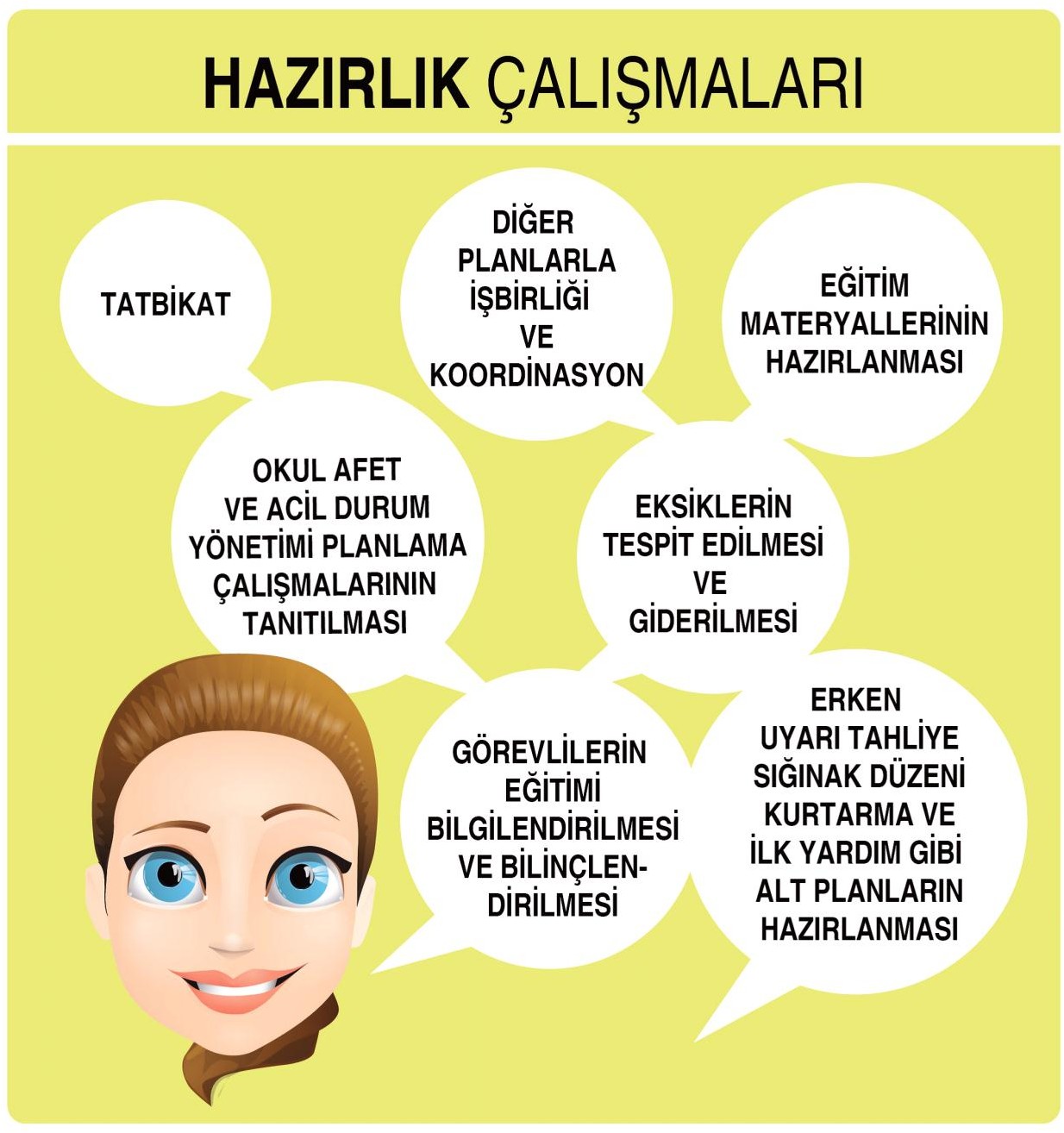 Okul Afet ve Acil Durum Yönetimi Planının Tanıtılması Tarihleri08/04/2021-08/05/2021 tarihleri arasında okul afet ve acil durum planı tanıtımı yapılacaktır.Eğitim Materyallerinin HazırlanmasıÖğretmen, öğrenci ve velilere yönelik eğitimler için slaytlar ve filmler hazırlanıp sunum yapılması Okul ve sınıf panolarına afiş asılmasıÖğrenci ve velilere broşür hazırlanmasıT.C.ALTIEYLÜL KAYMAKAMLIĞINamık Kemal İlkokulu MüdürlüğüAFAD’ dan alınan bilgi ve belgelerin sunumuİlçe Milli Eğitim Müdürlüğünün hazırlamış olduğu AFAD ile ilgili sunuların Öğretmen, öğrenci ve velilere izlettirilmesi.EğitimÖğretmen	İl MEM tarafından hizmet içi eğitime alındıÖğrenci	: Sınıflarda öğretmenler tarafından eğitim verilecek.Tatbikat tarihleriDeprem : 01/03/2021-31/03/2021 tarihleri arasıYangın   :01/03/2021-31/03/2021 tarihleri arasıİkaz ve Alarm Tatbikatı: 01/03/2021-31/03/2021 tarihleri arasıMÜDAHALE ÇALIŞMALARI (Müdahale Grubu Tarafından Yürütülür)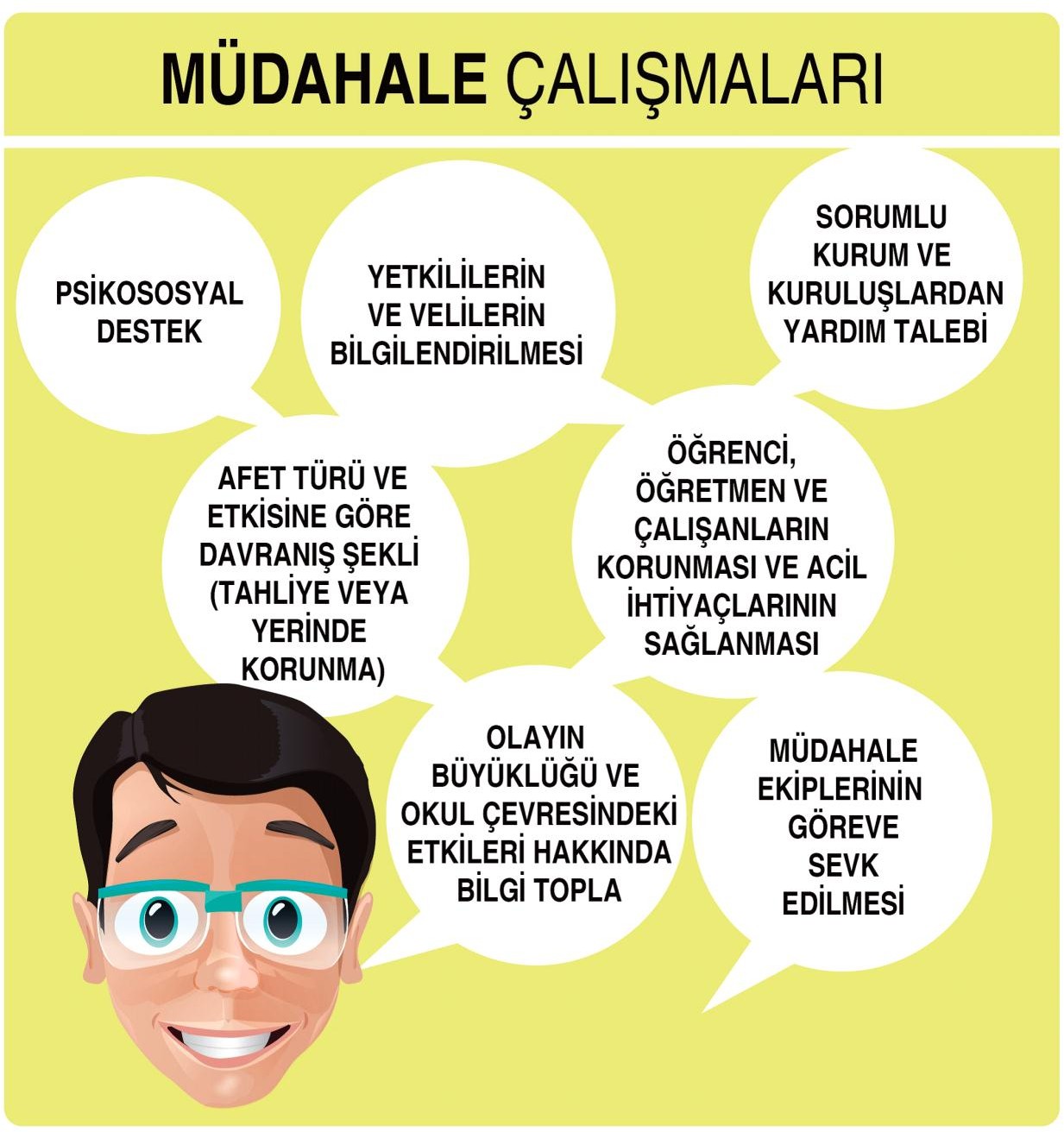 T.C.ALTIEYLÜL KAYMAKAMLIĞINamık Kemal İlkokulu MüdürlüğüOlayın Büyüklüğü ve Okul Çevresindeki Etkileri Hakkında Bilgilerin Nasıl ToplanacağıOkul idaresi ve nöbetçi öğretmen tarafından bilgiler toplanır. Tutanak ile kayıt altına alınır.Müdahale Ekiplerinin Göreve Nasıl Sevk EdileceğiGrup görevlendirmeleri tebliğ edilecek, emir beklenmeyecek görevliler müdahale edecek.Sorumlu Kurum ve Kuruluşlardan Yardım Talebinin Nasıl Yapılacağıİlgili kurum ve kuruluşlarla yazışma yapılacak. İlçe Milli Eğitim Müdürlüğüne bilgi verilerek itfaiye, kolluk güçlerine ve sağlık ekiplerine telefon ile irtibata geçilerek yardım talebinde bulunulacaktır.Yetkililerin ve Velilerin Nasıl BilgilendirileceğiSınıf öğretmenleri velilerine bilgi verecek. Okul idaresi de üst amir ve yetkililerine bilgi verecektir.Öğrenci, Öğretmen ve Çalışanların Nasıl Korunacağı ve Acil İhtiyaçların Nasıl Karşılanacağı Öncelikli olarak öğrencilerin korunması sağlanacak veliler bilgilendirilerek yaralanma vb türde olaylar varsa en yakın sağlık kuruluşuna yönlendirme yapılacak. Toplanma alanında çocukların yoklaması tekrar alınır.Çocukların güvenliği sağlandıktan sonra çalışan ve öğretmenlerin güvenliği sağlanır.Psiko-sosyal Desteğin Nasıl YapılacakRAM Rehberlik Servisi ve Psiko-sosyo destek ekibiT.C.ALTIEYLÜL KAYMAKAMLIĞINamık Kemal İlkokulu MüdürlüğüİYİLEŞTİRME ÇALIŞMALARI (Tespit-Onarım İyileştirme Grubu ve Tahliye Güvenlik ve Aile İlişkileri Grubu Tarafından Yürütülür)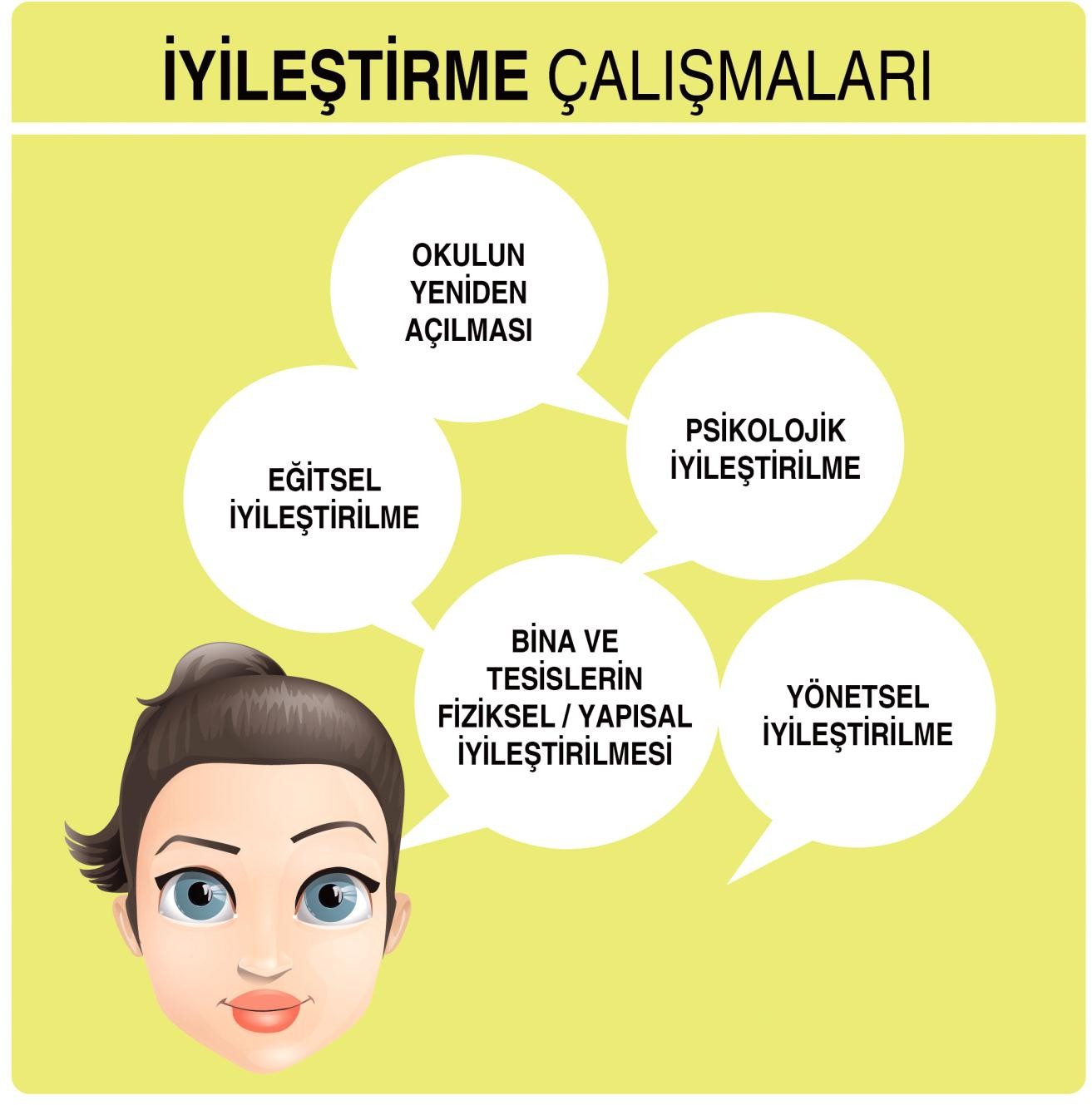 Bina ve Tesislerin Fiziksel/Yapısal İyileştirmesinin Nasıl YapılacağıOkul kendi imkânları ile iyileştirme çabası yapar. Yapamayacağı durumda üst kurumlardan ve diğerYardımcı kuruluşlardan yardım ister.Yönetsel İyileştirmeToplantı ve çeşitli fikir alışverişleri ile yaşanan olayın etkileri, analiz ve değerlendirmesi yapılır. Veriler toplanarak uygulamaya geçilir.Eğitsel İyileştirmeEğitim öğretim ortamları fiziksel ve sosyal yönden düzenlenir.Psikolojik İyileştirmeRAMSağlık Grup BaşkanlığıOkulun Yeniden AçılmasıÜst makamların talimatı ile okul açılacakT.C.ALTIEYLÜL KAYMAKAMLIĞINamık Kemal İlkokulu MüdürlüğüAFET YÖNETİMİ FAALİYETİ İÇİN YILLIK PLAN  (Planlama ve Hazırlık Grubu Tarafından Yürütülür)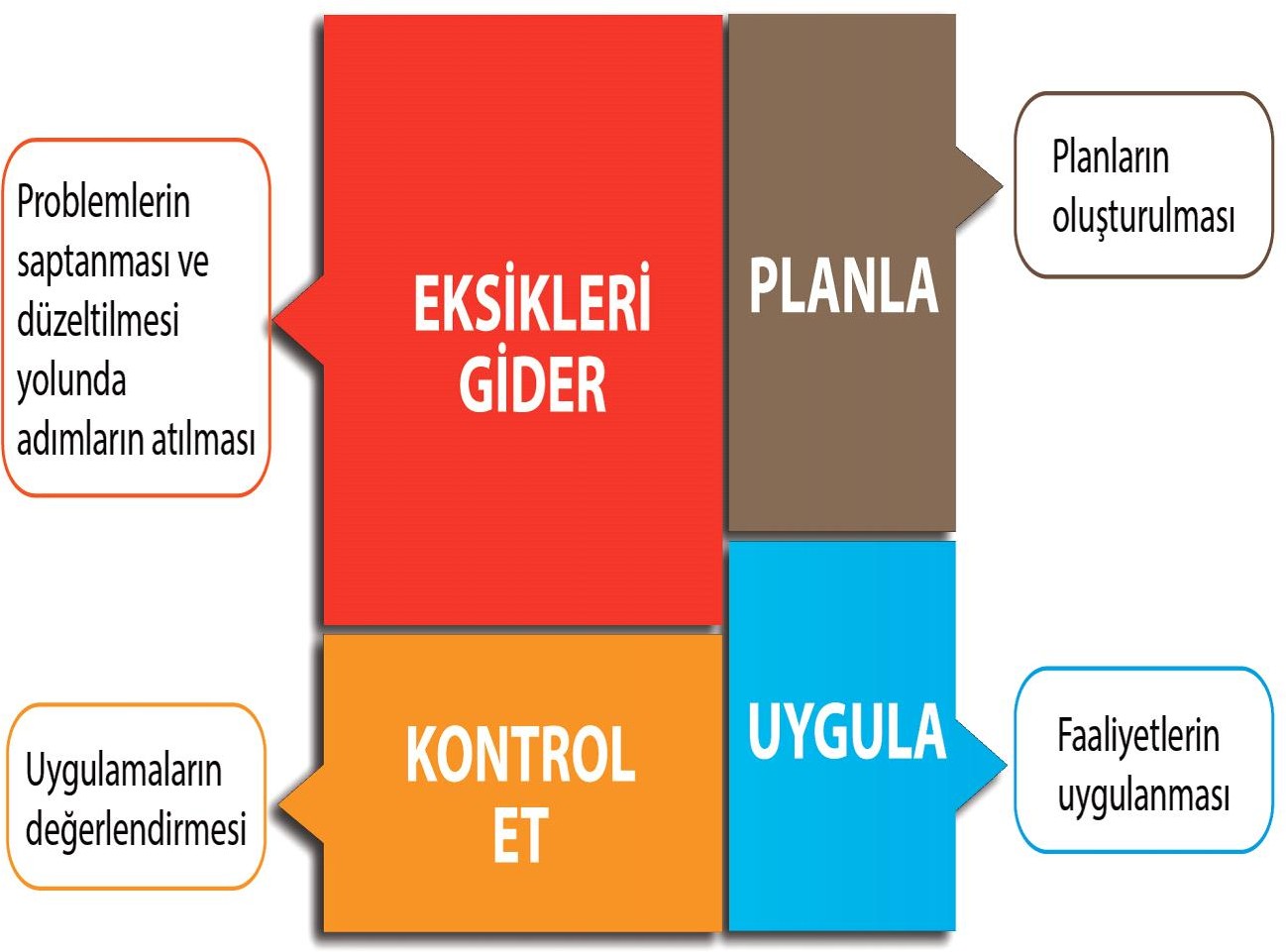 T.C.ALTIEYLÜL KAYMAKAMLIĞINamık Kemal İlkokulu MüdürlüğüPLANLARIN DEĞERLENDİRİLMESİ (Bütün Grupların Ortak Çalışması ile Yürütülür)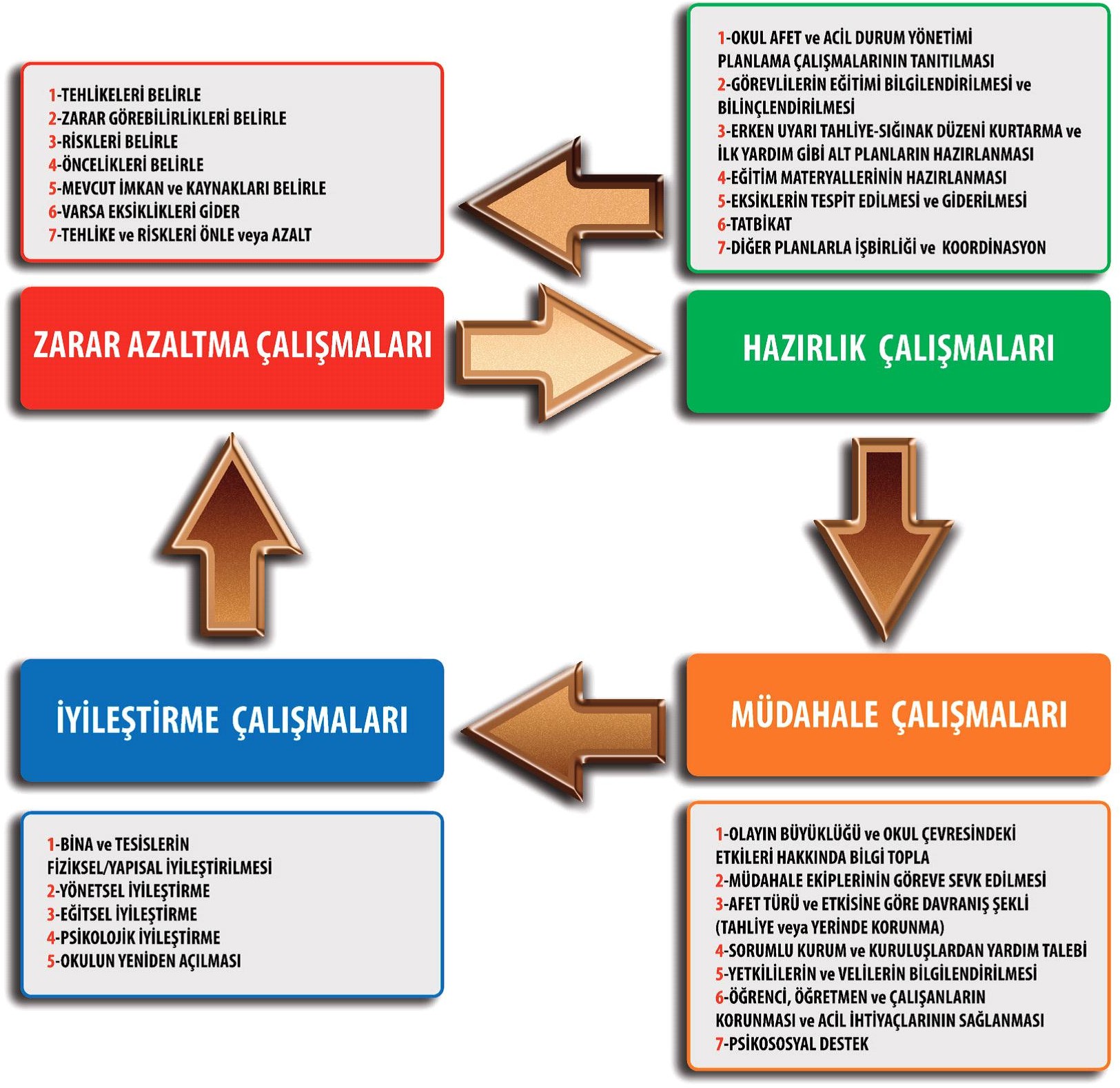 T.C.ALTIEYLÜL KAYMAKAMLIĞINamık Kemal İlkokulu MüdürlüğüFORMLARGENEL BİLGİLER FORMUMALZEME BİLGİ FORMUDURUM TESPİTİ DETAY FORMUTEHLİKE PROFİLİ BELİRLEME FORMURİSK SEVİYESİNE GÖRE DERECELENDİRMEEKLEREK.1. Okul Yerleşkesinin HaritasıEK.2 Tahliye ve Kat PlanıEK 3:Okul YerleşimiEK.4 Acil Toplanma Bölgesi EK.5: Acil Durum SenaryolarıİMZA SİRKÜLERİT.C.ALTIEYLÜL KAYMAKAMLIĞINamık Kemal İlkokulu MüdürlüğüFORM 1GENEL BİLGİLER FORMUGenel Bilgiler Formu: Oda, derslik, ofis ve katlardaki mevcut durumun tespit edilmesinde kullanılır. Yangın söndürücülerin, varsa yanıcı ve tehlikeli maddelerin yeri ve durumu ile tahliye sırasında sorun oluşturacak materyallere ait bilgileri içerir.T.C.ALTIEYLÜL KAYMAKAMLIĞINamık Kemal İlkokulu MüdürlüğüDURUM TESPİTİ DETAY FORMU	FORM-2T.C.ALTIEYLÜL KAYMAKAMLIĞINamık Kemal İlkokulu Müdürlüğü   MALZEME BİLGİ FORMUMalzeme Bilgi Formu: Acil durum anında kullanılmak üzere gerekli ihtiyaç malzemelerinin depolanarak takip edilmesini kolaylaştıracak formdur.Malzeme bilgi formu ilgili servis yetkilileri tarafından doldurulmalı, malzeme ve teçhizat yetkilisi tarafından kontrol edilmelidir.Form bilgileri ihtiyaç durumunda veya belirli aralıklarla güncellenmelidir.Malzeme adları için kısa, anlaşılabilir ifadeler kullanılmalıdır (levye, el feneri gibi).Malzemeyi kullanan servis ve servis yetkilisi malzemenin kullanım alanını doğru belirlemelidir.Servis yetkilisi malzemenin yeter sayıda olmadığını düşünüyorsa, notlar bölümüne tarih bilgisiyle birlikte yazmalı ve ihtiyaçları gidermelidir. Giderilen ihtiyaçlar için bilgi formu yeniden doldurulmalıdır.  FORM-3T.C.ALTIEYLÜL KAYMAKAMLIĞINamık Kemal İlkokulu Müdürlüğü   ACİL DURUM RAPORU FORMUAcil Durum Raporu Formu: Yaşanan her bir olay veya acil durum sonrasında ilgili servislerden gelecek bilgiler doğrultusunda gerektiğinde kullanılmak veya bir üst kuruma sunulmak amacıyla Okul Afet Yönetimi Kurulu Başkanı tarafından doldurulması önerilen formdur.Acil Durum Raporu bilgileri, Okul Afet ve Acil Durum Yönetimi Kurulu Başkanı tarafından operasyon ve lojistik servislerinden gelen bilgiler doğrultusunda doldurulur. Gerekli durumlarda bir üst yetkiliye teslim edilir.Olay türü: Kendi imkânları ile baş edilebilen durumlar için “Olay”, yerel imkânlar veya diğer kuramlardan destek alınarak baş edilebilen durumlar için “Acil Durum”, il genelini ve eğitim sürekliliğini etkileyecek büyüklükteki olaylar için “afet” olarak tanımlanacaktır.Olayın Tanımı için; deprem, sel, yangın gibi genel tanımlama yapılacaktır.Bina ve müdahale bilgileri ilgili servislerden gelen bilgiler doğrultusunda doldurulacaktır.Olay anında veya sonrasında ortaya çıkan acil ihtiyaçlar ile diğer bilgiler detayları ile ilgili alana not edilecektirFORM-4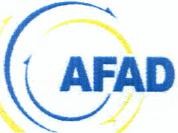 VÖNERGE:                 T.C.ALTIEYLÜL KAYMAKAMLIĞINamık Kemal İlkokulu MüdürlüğüBAŞBAKANLIKAfet ve Acil Durum Yönetimi BaşkanlığıAfete Hazır Türkiye Eğitim ve Bilinçlendirme Projesi Afete Hazır Okul Kampanyası                                        ZARAR AZALTMA PLANI (EK:5)Zarar azaltma çalışmalarının yapılması ve sürdürülebilirliğinin sağlanması amacıyla, aşağıdaki bilgileri belirleyeceğiniz aralıklarla doldurunuz.Uygulama tarihinde gerçekleşen veya yarım kalan çalışmaları ilgili alana açıklamaları ile birlikteyazınız.Uygulama sürecinde oluşan durumlar ile uygulama tarihinde gerçekleştirilemeyen çalışmaları "Notlar" kısmına tarih bilgisi ile birlikte yazınız.T.C.ALTIEYLÜL KAYMAKAMLIĞINamık Kemal İlkokulu Müdürlüğü   EK 1- BİNA  FOTOĞRAFI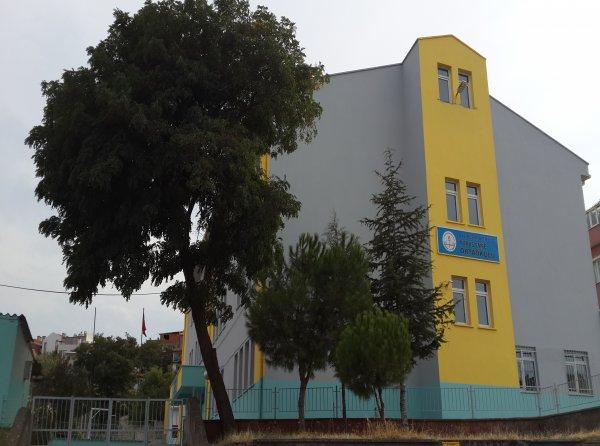 T.C.ALTIEYLÜL KAYMAKAMLIĞINamık Kemal İlkokulu Müdürlüğü   OKUL ÇEVRE SOKAKLARI KROKİSİ PLANI EK-B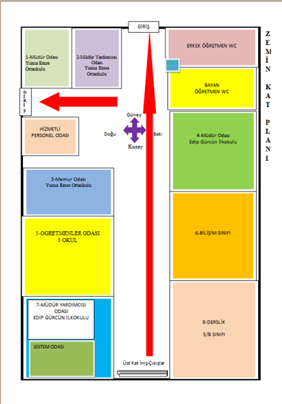 T.C.ALTIEYLÜL KAYMAKAMLIĞINamık Kemal İlkokulu Müdürlüğü   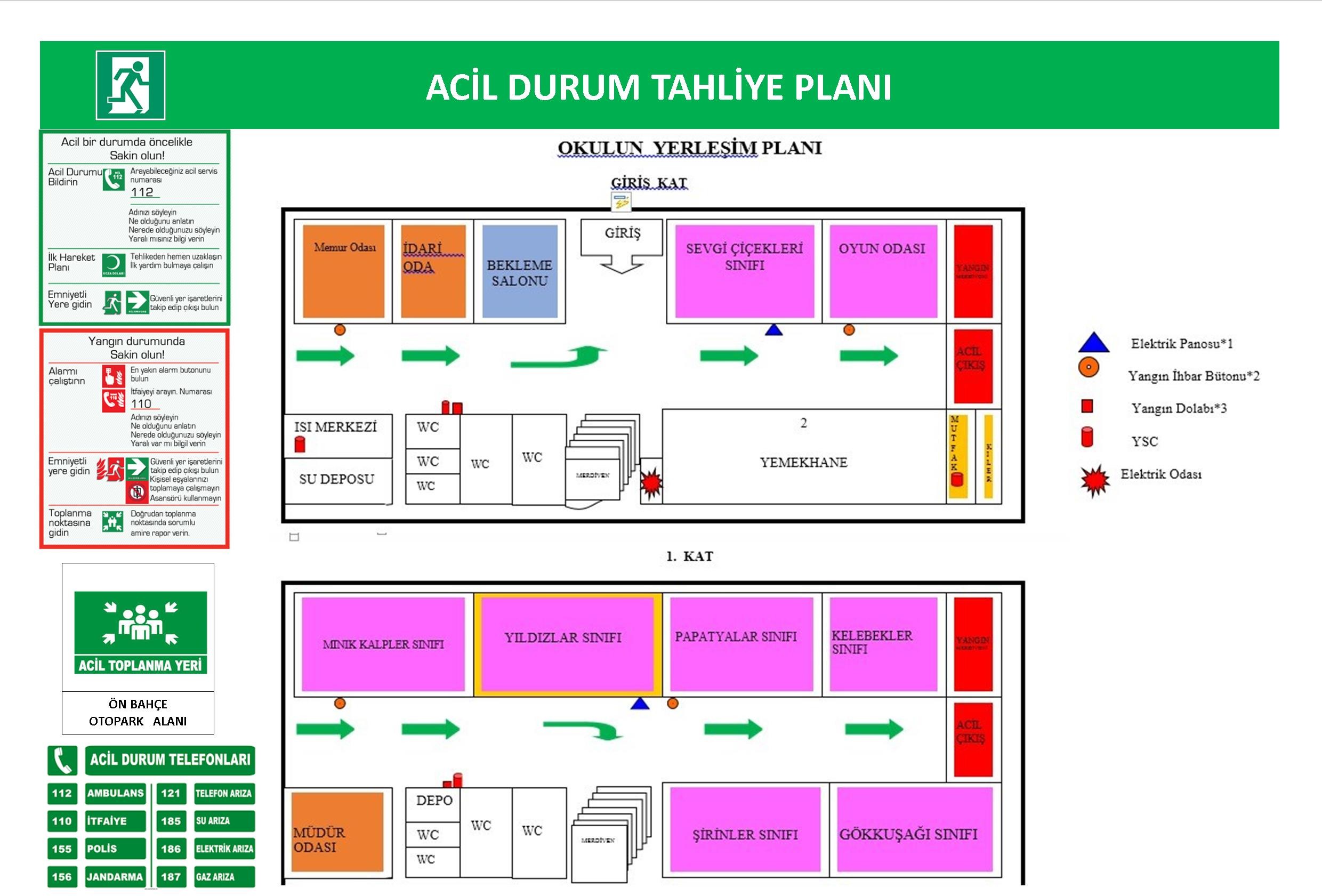 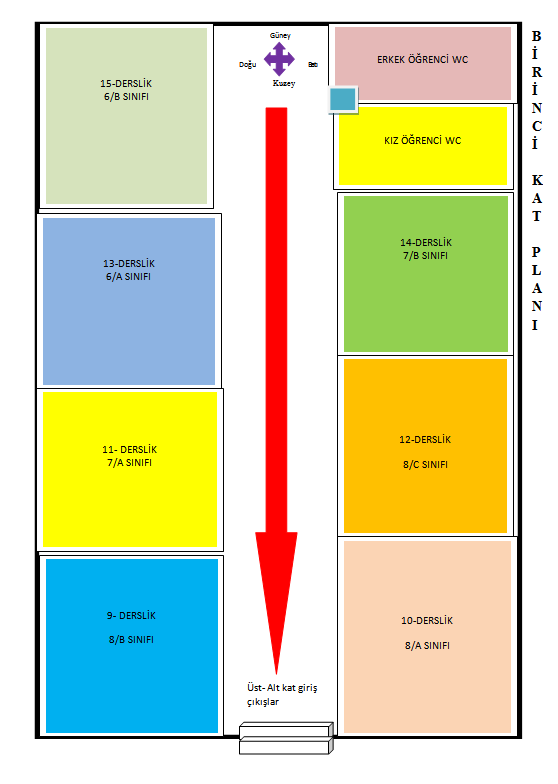 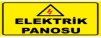 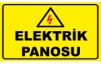 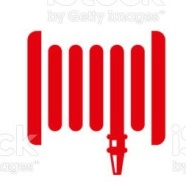 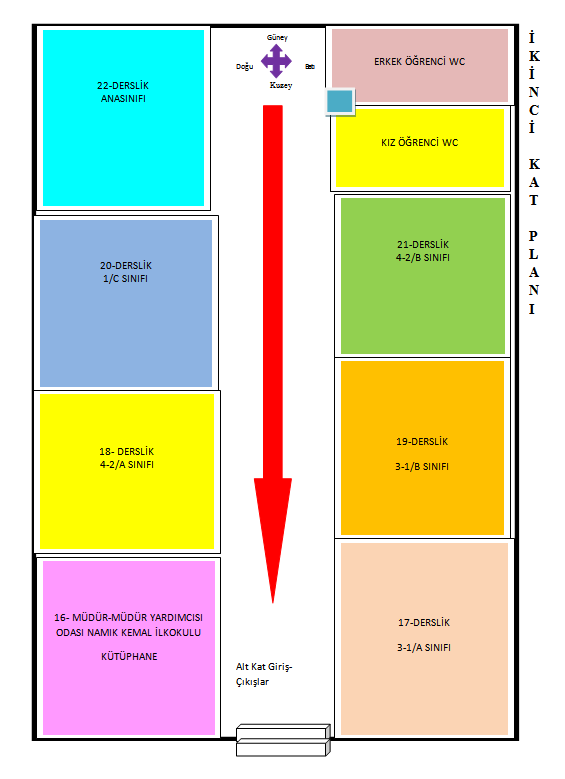 T.C.ALTIEYLÜL KAYMAKAMLIĞINamık Kemal İlkokulu Müdürlüğü   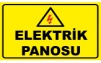 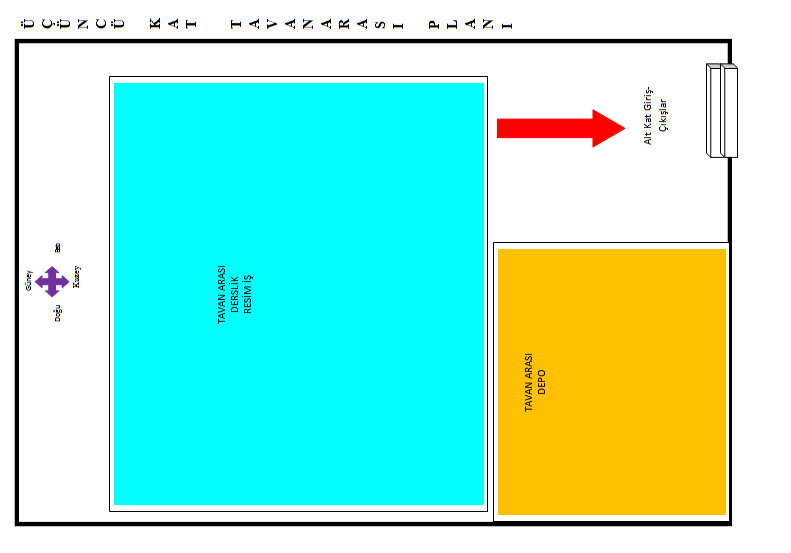 3-KURUM VAZİYET PLANI ÇEVRE SOKAKLARI OKUL BİNASI YERLEŞKESİ                                                                  T.C.ALTIEYLÜL KAYMAKAMLIĞINamık Kemal İlkokulu Müdürlüğü   Acil Çı EK-4 TOPLANMA BÖLGESİ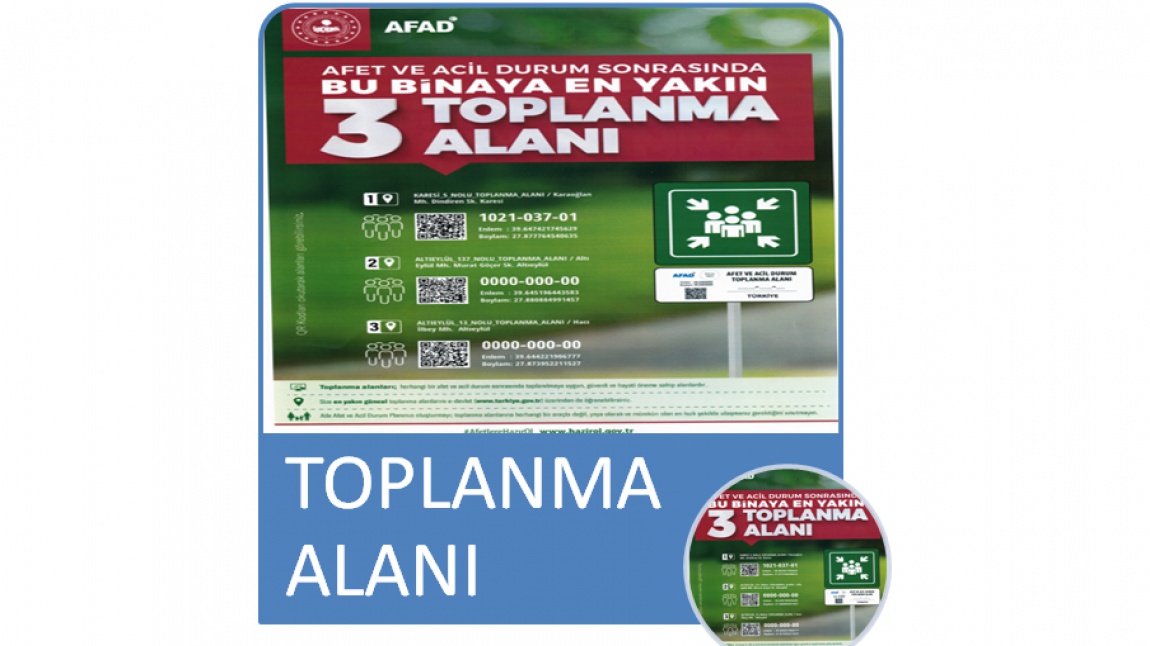 Acil toplanma bölgesi okulumuzun batı kısmında bulunan alandır.Acil çıkış kapısı bu alana açılmaktadır.*Sınıflar kendileri için belirlenmiş alandan tahliye olduktan sonra bu alanda toplanacaktır.      *Acil çıkış merdivenleri okulumuzun doğu kısmında bulunan basket sahasının yanıdır. Basket Sahası toplanma alanıdT.C.ALTIEYLÜL KAYMAKAMLIĞINamık Kemal İlkokulu Müdürlüğü   BALIKESİR ALTIEYLÜL NAMIK KEMAL İLKOKULUAFET VE ACİL DURUM YÖNETİM PLANI KURUM TEBLİĞİTURGAY DEMİRKAN  AHMET OĞUZ BALKANGÜLSER AVCITUĞBA AKSOYADEM ÇETİNCİHAD YÖRÜKMUSTAFA TURANESRA ÇETİNTAVPINAR KESMEGÜLÜSEVİM MERTOĞLUELİF TALUĞSEYHAN ÇOLAKBURCU ATA BİLGİLİESRA ÇETİNTAVİSMAİL ATSIZAfet ve acil durum eylem planı komisyonumuz tarafından hazırlanmıştır. 18/05/2023AHMET OĞUZ BALKAN       	MUSTAFA TURAN	      CİHAD YÖRÜK Müdür Yardımcısı		          Öğretmen	      	ÖğretmenT.C.ALTIEYLÜL KAYMAKAMLIĞINamık Kemal İlkokulu Müdürlüğü   BALIKESİR ALTIEYLÜL NAMIK KEMAL İLKOKULU AFET VE ACİL DURUM YÖNETİMİ PLANI 39 SAYFADAN İBARETTİR.                                                                                              TARİH/İMZA/ONAY                                                                                                 TURGAY DEMİRKAN                                                                                                     OKUL MÜDÜRÜOKULUN İLETİŞİM BİLGİLERİOKULUN İLETİŞİM BİLGİLERİADRESİDinkçiler Mahallesi Baruthane Caddesi No;11 Altıeylül / BalıkesirTel. ve Fax No02662411834Elektronik Posta Adresi755850@meb.k12.trWeb Adresihttp://namikkemalio10.meb.k12.trSıraGöreviErkekKadınToplam1MÜDÜR1012MÜDÜR YARDIMCISI1013BRANŞ ÖĞRETMENİ0114REHBER ÖĞRETMEN0005SINIF ÖĞRETMENİ      5496OKUL ÖNCESİ ÖĞRETMENİ0227MEMUR0008HİZMETLİ2029ÖZEL EĞİTİM SINIF ÖĞRETMENİ(Görevlendirme)01110GÜVENLİK PERSONELİ00010TOPLAM9817FİZİKİ MEKÂNIN ADISAYISIDerslik10Fen Bilgisi Laboratuarı Bilgi-Teknoloji sınıfı (BT Sınıfı)-KütüphaneMüdür odası2Müdür yardımcısı odası2Rehberlik servisi Öğretmenler odası-Zümre öğretmen odası-İngilizce Dersliği (Laboratuarı )-Resim Dersliği Müzik Dersliği1Fotokopi Odası Memur odası1Hizmetliler odası1Çok amaçlı salon Kapalı Spor salonu-Oyun Odası-Destek Eğitimi Odası1AFET ACİL DURUM YÖNETİM KURULUAFET ACİL DURUM YÖNETİM KURULUAFET ACİL DURUM YÖNETİM KURULUSIRANOAdı-SoyadıGörevi1TURGAY DEMİRKANOKUL MÜDÜRÜ2AHMET OĞUZ BALKANOKUL MÜDÜR YARDIMCISI3GÜLSER AVCIÖĞRETMEN4MUSTAFA TURANÖĞRETMEN5PINAR KESMEGÜLÜÖĞRETMEN6SEYHAN ÇOLAKÖĞRETMEN7CİHAD YÖRÜKÖĞRETMEN8BURCU ATABİLGİLİÖĞRETMEN9NURAN  YAVUZOKUL AİLE BİRLİĞİ BAŞKANI1011121314GÖREV VE YERİYAPILMASI GEREKEN EYLEMSORUMLUSUPLANLAMA VE HAZIRLIK GRUBUTüm acil durum operasyonlarını yönetir veKoordine eder. Okulda olmayanlara veya yaralılara göre personelin rollerini uyarlar.Adı Soyadı: Turgay DEMİRKANPozisyonu: MüdürTUĞBA AKSOYPozisyonu: ÖğretmenRİSK YÖNETİMİ GRUBUOluşacak riskleri belirler. Ortaya çıkabilecek tehlikeler için önlemler alır.Adı Soyadı: AHMET OĞUZ BALKAN, Pozisyonu: Md. YardımcısıBURCU ATABİLGİLİPozisyonu: ÖğretmenMÜDAHALE GRUBUHafif arama kurtarma operasyonlarını Koordine eder, yangınları merkeze bildirir ve Küçük çaplı yangınları söndürür.Adı Soyadı: Seyhan ÇOLAK,ELİF TALUĞ Pozisyonu: Öğretmena)ARAMA KURTARMA VE İLKYARDIMTüm ilk yardım malzemelerinin güncellenmiş olduğundan, hazır bulunduğundan ve düzgün şekilde idare edildiğinden emin olur.İlk yardımuygular.Adı Soyadı: GÜLSER AVCI,Pozisyonu: Öğretmenb)TAHLİYE,GÜVENLİK VE AİLE İLİŞKİLERİVelileri Başvuru Kapısında karsılar ve Teslim Kapısına kadar öğrencilere eslik eder ve Teslim Kapısında çocuklarıyla buluşup birleşmelerinisağlar.Adı Soyadı: CİHAD YÖRÜK,ADEM  ÇETİNPozisyonu: Öğretmenc)TESPİT,ONARIM VE İYİLEŞTİRMETehlike öncesi durum tespiti yapmak, tehlikesonrasında onarım ve iyileştirme çalışmalarına yardımcı olmak.Adı Soyadı: MUSTAFA TURAN,AHMET BALPozisyonu : ÖğretmenKAYNAK TEMİNİ VE LOJİSTİK DESTEK GRUBUVelileri Teslim/Birleştirme Kapısına yönlendirir. Gerekliyse şebeke vanalarını kapatır, sanitasyon ve barınma sahası sağlar. İhtiyaca göre dağıtmakiçin yiyecek,su toplar.Adı Soyadı: PINAR KESME GÜLÜ,SEVİM MERTOĞLU,Esra ÇETİNTAVPozisyonu :ÖğretmenKORUMA/ARAMA VE TAHLİYE EKİBİKORUMA/ARAMA VE TAHLİYE EKİBİKORUMA/ARAMA VE TAHLİYE EKİBİKORUMA/ARAMA VE TAHLİYE EKİBİKORUMA/ARAMA VE TAHLİYE EKİBİADI VE SOYADIGÖREVIÇALIŞTIĞI BİRİMSORUMLULUK ALANIİRTİBAT BİLGİSİÂDEM ÇETİNEkip BaşkanıNAMIK KEMAL İLKOKULUÖĞRETMEN05074847353PINAR KESMEGÜLÜÜyeNAMIK KEMAL İLKOKULUÖğretmen05058546090Tuğba AKSOYÜyeNAMIK KEMAL İLKOKULUÖğretmen05067663946MERVE ÇAĞLAYANÜyeNAMIK KEMAL İLKOKULUÖğretmen05377739259KURTARMA EKİBİKURTARMA EKİBİKURTARMA EKİBİKURTARMA EKİBİKURTARMA EKİBİADI VE SOYADIGÖREVIÇALIŞTIĞI BİRİMSORUMLULUK ALANIİRTİBAT BİLGİSİAHMET BALEkip BaşkanıNAMIKKEMAL İLKOKULUÖĞRETMEN0537 5082111SEVİM MERTOĞLUÜyeNAMIK KEMAL İLKOKULUÖğretmen0535 2481916GÜLSER AVCIÜyeNAMIK KEMAL İLKOKULUÖğretmen0505 7515986İSMAİL ATSIZÜyeNAMIK KEMAL İLKOKULUHİZMETLİ0535 2472592YANGINLA MÜCADELE/SÖNDÜRME EKİBİYANGINLA MÜCADELE/SÖNDÜRME EKİBİYANGINLA MÜCADELE/SÖNDÜRME EKİBİYANGINLA MÜCADELE/SÖNDÜRME EKİBİYANGINLA MÜCADELE/SÖNDÜRME EKİBİADI VE SOYADIGÖREVIÇALIŞTIĞI BİRİMSORUMLULUK ALANIİRTİBAT BİLGİSİMUSTAFA TURANEkip BaşkanıNAMIK KEMAL İLKOKULUÖĞRETMEN0536 7413942SEYHAN ÇOLAKÜyeNAMIK KEMAL İLKOKULUÖğretmen05350899089AHMET OĞUZ BALKANÜyeNAMIK KEMAL İLKOKULUMüdür Yardımcısı0535 6464519İLK YARDIM EKİBİİLK YARDIM EKİBİİLK YARDIM EKİBİİLK YARDIM EKİBİİLK YARDIM EKİBİADI VE SOYADIGÖREVIÇALIŞTIĞI BİRİMSORUMLULUK ALANIİRTİBAT BİLGİSİCİHADYÖRÜKEkip BaşkanıNAMIK KEMAL İLKOKULUÖĞRETMEN05074847353TUĞBA AKSOYÜyeNAMIK KEMAL İLKOKULUÖĞRETMEN05303290216ELİF TALUĞÜyeNAMIKKEMAL İLKOKULUÖğretmen0542 3219108BURCU ATABİLGİLİÜyeNAMIK KEMAL İLKOKULUÖğretmen05534267439Okul AdıOkul AdıOkul AdıNAMIKKEMAL İLKOKULUNAMIKKEMAL İLKOKULUNAMIKKEMAL İLKOKULUNAMIKKEMAL İLKOKULUNAMIKKEMAL İLKOKULUNAMIKKEMAL İLKOKULUTarihi:07.04.2021Tarihi:07.04.2021Tarihi:07.04.2021Tarihi:07.04.2021Bina / Blok AdıBina / Blok AdıBina / Blok AdıANA BİNAANA BİNAANA BİNAANA BİNAANA BİNAANA BİNAANA BİNAANA BİNAANA BİNAANA BİNAKat:Koridor Sayısı:3Koridor Sayısı:3Koridor Sayısı:3Koridor Sayısı:3Oda Sayısı9Oda Sayısı9Derslik Sayısı18Derslik Sayısı18Laboratuar KütüphaneKotlama At.Zeka Oy:Muhtelif      10Laboratuar KütüphaneKotlama At.Zeka Oy:Muhtelif      10Elektrik Panosu (Odası):[ X ]Var[ ] YokElektrik Panosu (Odası):[ X ]Var[ ] YokKat:Işıldak Sayısı : [ X ] YokIşıldak Sayısı : [ X ] YokIşıldak Sayısı : [ X ] YokIşıldak Sayısı : [ X ] YokOda Sayısı9Oda Sayısı9Derslik Sayısı18Derslik Sayısı18Laboratuar KütüphaneKotlama At.Zeka Oy:Muhtelif      10Laboratuar KütüphaneKotlama At.Zeka Oy:Muhtelif      10Elektrik Panosu (Odası):[ X ]Var[ ] YokElektrik Panosu (Odası):[ X ]Var[ ] YokKat:Acil / Yangın Çıkış Sayısı: [ X ] VarAcil / Yangın Çıkış Sayısı: [ X ] VarAcil / Yangın Çıkış Sayısı: [ X ] VarAcil / Yangın Çıkış Sayısı: [ X ] Var44Elektrik Panosu (Odası):[ X ]Var[ ] YokElektrik Panosu (Odası):[ X ]Var[ ] YokYangın Söndürücü : [ X ] Var [	] Yok Sayısı ve Yeri: Zemin Kat, 1. Kat,2.KatYangın Söndürücü : [ X ] Var [	] Yok Sayısı ve Yeri: Zemin Kat, 1. Kat,2.KatYangın Söndürücü : [ X ] Var [	] Yok Sayısı ve Yeri: Zemin Kat, 1. Kat,2.KatYangın Söndürücü : [ X ] Var [	] Yok Sayısı ve Yeri: Zemin Kat, 1. Kat,2.KatYangın Söndürücü : [ X ] Var [	] Yok Sayısı ve Yeri: Zemin Kat, 1. Kat,2.KatYangın Hortumu : [X ] Var [	] YokSayısı ve Yeri: Zemin Kat, 1. Kat,2.KatYangın Hortumu : [X ] Var [	] YokSayısı ve Yeri: Zemin Kat, 1. Kat,2.KatYangın Hortumu : [X ] Var [	] YokSayısı ve Yeri: Zemin Kat, 1. Kat,2.KatYangın Hortumu : [X ] Var [	] YokSayısı ve Yeri: Zemin Kat, 1. Kat,2.KatYangın Hortumu : [X ] Var [	] YokSayısı ve Yeri: Zemin Kat, 1. Kat,2.KatYangın Hortumu : [X ] Var [	] YokSayısı ve Yeri: Zemin Kat, 1. Kat,2.KatYangın Hortumu : [X ] Var [	] YokSayısı ve Yeri: Zemin Kat, 1. Kat,2.KatYangın Hortumu : [X ] Var [	] YokSayısı ve Yeri: Zemin Kat, 1. Kat,2.KatDiğer Açıklamalar:Diğer Açıklamalar:Diğer Açıklamalar:Diğer Açıklamalar:Diğer Açıklamalar:Diğer Açıklamalar:Diğer Açıklamalar:Diğer Açıklamalar:Diğer Açıklamalar:Diğer Açıklamalar:Diğer Açıklamalar:Diğer Açıklamalar:Diğer Açıklamalar:Oda- Derslik- Lab.Adı veyaNosuİlkyardım Kutusu Talimat PanosuKapı Açılış YönüKapı Açılış Yönüilk Kurtarılacak(Önemli Belge)Tahliye Engeli (Mobilya vs)Vana/ ŞalterVana/ ŞalterTehlike Madde (adı)*Yanıcı Malzeme (Ahşap, vs)Duman Dedek. Y.Tüpü**Duman Dedek. Y.Tüpü**Afet Acil Yardım Malz.Bodrum -1YokDışDış    YOKYokYokYokYokSıra veMasalarVarVarTeminEdilecekBodrum -2  YokDışDışYOKYokYokYokYokSıra veMasalarVarVarTeminEdilecekBodrum -3  YokDışDışYOKYokYokYokYokSıra veMasalarVarVarTeminEdilecekBodrum -4  YokDışDışRESMİ EVRAKYokYokYokYokEVRAKDOLAPVarVarTeminEdilecekZemin Oda-1YokDışDışYOKYokYokYokYokTEZGAHMASAVarVarTeminEdilecekZeminDerslik -1YokDışDışÖğrencilerYokYokYokYokSıra veMasalarVarVarTeminEdilecekZemin Derslik -2YokDışDışÖğrencilerYokYokYokYokSıra veMasalarVarVarTeminEdilecekZemin Derslik -3YokDışDışÖğrencilerYokYokYokYokSıra veMasalarVarVarTeminEdilecekZemin Derslik -4YokDışDışÖğrencilerYokYokYokYokSıra veMasalarVarVarTeminEdilecekZemin Derslik -5YokDışDışÖğrencilerYokYokYokYokSıra veMasalarVarVarTeminEdilecekZemin Derslik -6YokDışDışÖğrencilerYokYokYokYokKoltuklarve DolaplarVarVarTeminEdilecekZemin Zeka Oy.YokDışDışMetaryallerYokYokYokYokSıra veMasalarVarVarTeminEdilecekZemin KütüphaneYokDışDışÖğrencilerYokYokYokYokSıra veMasalarVarVarTeminEdilecekZeminMemurYokDışDışBilgisayar kasası ve Değerli EvraklarYokYokYokYokSıra veMasalarVarVarTeminEdilecekZemin Müdür Yrd.YokDışDışBilgisayar kasası ve Değerli EvraklarYokYokYokYokSıra veMasalarVarVarTeminEdilecekKat_1Müdür Od:YokDışDışBilgisayar kasası ve Değerli EvraklarYokYokYokYokSıra veMasalarVarVarTeminEdilecekKat 1 Derslik-1YokDışDışÖğrencilerYokYokYokYokSıra veMasalarVarVarTeminEdilecekKat 1 Derslik-2YokDışDışÖğrencilerYokYokYokYokSıra veMasalarVarVarTeminEdilecekKat 1 Derslik-3YokDışDışÖğrencilerYokYokYokYokSıra veMasalarVarVarTeminEdilecekKat 1 Derslik-4YokDışDışÖğrencilerYokYokYokYokSıra veMasalarVarVarTeminEdilecekKat 1 Derslik-5YokDışDışÖğrencilerYokYokYokYokSıra veMasalarVarVarTeminEdilecekKat 1 Derslik-6YokDışDışÖğrencilerYokYokYokYokSıra veMasalarVarVarTeminEdilecekKat 1 BilgisayarYokDışDışÖğrencilerYokYokYokYokSıra veMasalarVarVarTeminEdilecekKat 1 Öğrtmen.OYokDışDışYokYokYokYokYokSıra veMasalarVarVarTeminEdilecekKat-1Rehberlik YokDışDışÖğrencilerYokYokYokYokSıra veMasalarVarVarTeminEdilecekKat 1 MüdürYokDışDışBilgisayar kasası ve Değerli EvraklarYokYokYokYokSıra veMasalarVarVarTeminEdilecekKat-2Sistem O.YokDışDışÖğrencilerYokYokYokYokSıra veMasalarVarVarTeminEdilecekKat-2 Derslik -1YokDışDışÖğrencilerYokYokYokYokSıra veMasalarVarVarTeminEdilecekKat-2 Derslik-2YokDışDışÖğrencilerYokYokYokYokSıra veMasalarVarVarTeminEdilecekKat-2Derslik-3YokDışDışÖğrencilerYokYokYokYokSıra veMasalarVarVarTeminEdilecekKat-2Derslik-4YokDışDışÖğrencilerYokYokYokYokSıra veMasalarVarVarTeminEdilecekKat-2Derslik-5YokDışDışÖğrencilerYokYokYokYokSıra veMasalarVarVarTeminEdilecekKat-2Derslik-6YokDışDışÖğrencilerYokYokYokYokSıra veMasalarVarVarTeminEdilecekKat-2LabratuvarYokDışDışÖğrencilerYokYokYokYokSıra veMasalarVarVarTeminEdilecekKat-2Robotik KOYokDışDışÖğrencilerYokYokYokYokSıra veMasalarVarVarTeminEdilecekKat-2MescitYokDışDışYokYokYokYokYokSıra veMasalarVarVarTeminEdilecekKat-2Müdür YrdYokDışDışBilgisayar kasası ve Değerli EvraklarYokYokYokYokSıra veMasalarVarVarTeminEdilecekOKUL ADI :NAMIK KEMAL İLKOKULUOKUL ADI :NAMIK KEMAL İLKOKULUOKUL ADI :NAMIK KEMAL İLKOKULUOKUL ADI :NAMIK KEMAL İLKOKULUTarihi :05/03/2021Tarihi :05/03/2021Tarihi :05/03/2021BİNA / BLOK ADI :A BLOKBİNA / BLOK ADI :A BLOKBİNA / BLOK ADI :A BLOKBİNA / BLOK ADI :A BLOKEM: Eğitim Materyali, M: Masa, D: Dolap, NB:NoteBook, PC: Masaüstü Bilgisayar, Y: Yazıcı, S: Sıra, K: KürsüOda, Derslik, Laboratuar Adı veya No’suOda, Derslik, Laboratuar Adı veya No’suOda, Derslik, Laboratuar Adı veya No’suOda, Derslik, Laboratuar Adı veya No’suOda, Derslik, Laboratuar Adı veya No’suOda, Derslik, Laboratuar Adı veya No’suEM: Eğitim Materyali, M: Masa, D: Dolap, NB:NoteBook, PC: Masaüstü Bilgisayar, Y: Yazıcı, S: Sıra, K: KürsüOdaOdaDerslikDerslikLaboratuarLaboratuarEM: Eğitim Materyali, M: Masa, D: Dolap, NB:NoteBook, PC: Masaüstü Bilgisayar, Y: Yazıcı, S: Sıra, K: KürsüDurumE/HDurumE/HDurumE/HDolaplar sabitlenmiş mi?VarHVarEYokSıra ve Masalar geçişi kapatıyor mu?VarHVarHYokAraç, gereç ve malzemeler tehlike oluşturmayacak şekilde yerleştirilmiş /sabitlenmiş mi?VarEVarEYokAğır nesneler yüksek raflardan uzaklaştırılmış mı?VarEVarEYokVarsa yüksek dolaplar ve raflar sabitlenmiş mi?VarHVarEYokMevcut PC varsa sabitlenmiş mi?VarHVAR     EYokHareketli eğitim araçları var mı? Sabitlenmiş mi?YokYokYokAsılı elektrik teçhizatları (lamba, projektör, vs.) sabitlenmişmi?VarEVarEYokDuvara asılı materyaller ve lamba askıları sağlam sabitlenmişmi?VarEVarEYokTehlikeli Madde var mı? Sabitlenmiş mi? (ip veya çıtalı )YokYokYokLaboratuarlarda şişe, kap ve diğer malzemeler için envanter yapılmış mı?YokYokYokOfis içi bölmeler sarsıntılara karşı dayanıklı mı?YOKYOKYokAcil yolları ve kapıları doğrudan dışarıya veya güvenli bir alana açılıyor mu?VarHVarEYokAcil çıkış kapıları önünde çıkışı önleyecek şeyler var mı?YokYokYokAcil çıkış yolları ve kapıları bina büyüklüğüne ve kişi sayısına uygun mu?YOKYOKYokAcil çıkış kapıları, acil durumlarda hemen ve kolayca açılabilecekler şekilde mi?VarEVarEYokSaydam veya yarı saydam kapılar var mı? yüzeyleri kırılmalara karşı korunmuş mu?YokYokYokBasamak yüzeyleri kaygan değil ve uygun malzemeden yapılmış mı? Kaymayı önleyici bantlar koyulmuş mu?VarEVarEYokYeter sayıda yangın söndürme ekipmanı (YSE) var mı? Kolay kullanılır mı?VarEVarEYokYangın konusunda eğitim almış sorumlu personel var mı?YOKYOKYokYanıcı, patlayıcı maddeler uygun şartlarda korunuyor mu?YOKYOKEYokAlarm sistemleri var, çalışıyor, düzenli olarak kontrol ediliyormu?VarEVarEYokİlkyardım dolabı mevcut mu? Yeterli malzeme var mı?VarEVarEYokİşaret levhaları var mı?/ Yeter sayıda mı? Ayrıntıları içeriyor mu?VarEVarYokMalzeme ve Teçhizat Sorumlusu: İsmail ATSIZ  (yardımcı personel)Malzeme ve Teçhizat Sorumlusu: İsmail ATSIZ  (yardımcı personel)Malzeme ve Teçhizat Sorumlusu: İsmail ATSIZ  (yardımcı personel)Malzeme ve Teçhizat Sorumlusu: İsmail ATSIZ  (yardımcı personel)Malzeme ve Teçhizat Sorumlusu: İsmail ATSIZ  (yardımcı personel)            Tarih:05/01/2023            Tarih:05/01/2023            Tarih:05/01/2023            Tarih:05/01/2023Okul Adı:NAMIK KEMAL  İLKOKULUOkul Adı:NAMIK KEMAL  İLKOKULUOkul Adı:NAMIK KEMAL  İLKOKULUOkul Adı:NAMIK KEMAL  İLKOKULUOkul Adı:NAMIK KEMAL  İLKOKULU            Tarih:05/01/2023            Tarih:05/01/2023            Tarih:05/01/2023            Tarih:05/01/2023Malzeme AdıKullanan ServisServis YetkilisiKullanım AlanıKullanım AlanıKullanım AlanıKullanım AlanıKullanım AlanıAdediMalzeme AdıKullanan ServisServis YetkilisiZarar Azaltma -Arama KurtarmaArama KurtarmaYangın SöndürmeİlkyardımAdediYangın TüpüKaynak Temini ve Lojistik Des.EkibiX8Ecza DolabıArama Kurtarma İlk Yardım EkibiX3NOTLAR: (İhtiyaçlar ve Düşünceler Yazılacak )Tarih: ...............Tarih: ..../..../ .....Tarih: ..../..../ .....Tarih: ..../..../ .....NOTLAR: (İhtiyaçlar ve Düşünceler Yazılacak )Tarih: ...............Tarih: ..../..../ .....Tarih: ..../..../ .....Tarih: ..../..../ .....NOTLAR: (İhtiyaçlar ve Düşünceler Yazılacak )Tarih: ...............Tarih: ..../..../ .....Tarih: ..../..../ .....Tarih: ..../..../ .....NOTLAR: (İhtiyaçlar ve Düşünceler Yazılacak )Tarih: ...............Tarih: ..../..../ .....Tarih: ..../..../ .....Tarih: ..../..../ .....NOTLAR: (İhtiyaçlar ve Düşünceler Yazılacak )Tarih: ...............Tarih: ..../..../ .....Tarih: ..../..../ .....Tarih: ..../..../ .....NOTLAR: (İhtiyaçlar ve Düşünceler Yazılacak )Tarih: ...............Tarih: ..../..../ .....Tarih: ..../..../ .....Tarih: ..../..../ .....NOTLAR: (İhtiyaçlar ve Düşünceler Yazılacak )Tarih: ...............Tarih: ..../..../ .....Tarih: ..../..../ .....Tarih: ..../..../ .....NOTLAR: (İhtiyaçlar ve Düşünceler Yazılacak )Tarih: ...............Tarih: ..../..../ .....Tarih: ..../..../ .....Tarih: ..../..../ .....NOTLAR: (İhtiyaçlar ve Düşünceler Yazılacak )Tarih: ...............Tarih: ..../..../ .....Tarih: ..../..../ .....Tarih: ..../..../ .....Olay TarihiOlay SaatiOkul AdıBina AdıKat SayısıKat SayısıRapor YetkilisiTelOlayınTürü : Olayın Tanım :Olay	Acil Durum	AfetOlay	Acil Durum	AfetOlay	Acil Durum	AfetOlay	Acil Durum	AfetMüdahale BilgileriMüdahale BilgileriMüdahale BilgileriMüdahale BilgileriMüdahale BilgileriOkul İmkânları ile Müdahale edildi	: ----------Evet	HayırBaşka Kurum Desteği ile Müdahale edildi	: ----------Evet	HayırDestek Veren Kurum Adı	: …………………………………………..Tıbbi desteğe ihtiyacı olan kişi sayısı	YokYaralı Sayısı	:	YokYaralı Durumu	:  ………...Ağır	HafifKurtarılmayı bekleyen kişi sayısı	:	YokKurtarılmayı bekleyenlerin kişi (ler)	:  …………Bina içinde	DiğerDiğer	:Okul İmkânları ile Müdahale edildi	: ----------Evet	HayırBaşka Kurum Desteği ile Müdahale edildi	: ----------Evet	HayırDestek Veren Kurum Adı	: …………………………………………..Tıbbi desteğe ihtiyacı olan kişi sayısı	YokYaralı Sayısı	:	YokYaralı Durumu	:  ………...Ağır	HafifKurtarılmayı bekleyen kişi sayısı	:	YokKurtarılmayı bekleyenlerin kişi (ler)	:  …………Bina içinde	DiğerDiğer	:Okul İmkânları ile Müdahale edildi	: ----------Evet	HayırBaşka Kurum Desteği ile Müdahale edildi	: ----------Evet	HayırDestek Veren Kurum Adı	: …………………………………………..Tıbbi desteğe ihtiyacı olan kişi sayısı	YokYaralı Sayısı	:	YokYaralı Durumu	:  ………...Ağır	HafifKurtarılmayı bekleyen kişi sayısı	:	YokKurtarılmayı bekleyenlerin kişi (ler)	:  …………Bina içinde	DiğerDiğer	:Okul İmkânları ile Müdahale edildi	: ----------Evet	HayırBaşka Kurum Desteği ile Müdahale edildi	: ----------Evet	HayırDestek Veren Kurum Adı	: …………………………………………..Tıbbi desteğe ihtiyacı olan kişi sayısı	YokYaralı Sayısı	:	YokYaralı Durumu	:  ………...Ağır	HafifKurtarılmayı bekleyen kişi sayısı	:	YokKurtarılmayı bekleyenlerin kişi (ler)	:  …………Bina içinde	DiğerDiğer	:Okul İmkânları ile Müdahale edildi	: ----------Evet	HayırBaşka Kurum Desteği ile Müdahale edildi	: ----------Evet	HayırDestek Veren Kurum Adı	: …………………………………………..Tıbbi desteğe ihtiyacı olan kişi sayısı	YokYaralı Sayısı	:	YokYaralı Durumu	:  ………...Ağır	HafifKurtarılmayı bekleyen kişi sayısı	:	YokKurtarılmayı bekleyenlerin kişi (ler)	:  …………Bina içinde	DiğerDiğer	:Bina BilgileriBina BilgileriBina BilgileriBina BilgileriBina BilgileriYangın	: ----------Evet	HayırBinadaki Hasar Durumu	: ………. Az ………. Orta ………. Ağır …… YokTehlikeli Madde Riski	: ----------Evet ----------Hayır	Kısmen ( Kat)Yangın	: ----------Evet	HayırBinadaki Hasar Durumu	: ………. Az ………. Orta ………. Ağır …… YokTehlikeli Madde Riski	: ----------Evet ----------Hayır	Kısmen ( Kat)Yangın	: ----------Evet	HayırBinadaki Hasar Durumu	: ………. Az ………. Orta ………. Ağır …… YokTehlikeli Madde Riski	: ----------Evet ----------Hayır	Kısmen ( Kat)Yangın	: ----------Evet	HayırBinadaki Hasar Durumu	: ………. Az ………. Orta ………. Ağır …… YokTehlikeli Madde Riski	: ----------Evet ----------Hayır	Kısmen ( Kat)Yangın	: ----------Evet	HayırBinadaki Hasar Durumu	: ………. Az ………. Orta ………. Ağır …… YokTehlikeli Madde Riski	: ----------Evet ----------Hayır	Kısmen ( Kat)Acil İhtiyaçlar (kurtarma,tadilat,vs.)	:Acil İhtiyaçlar (kurtarma,tadilat,vs.)	:Acil İhtiyaçlar (kurtarma,tadilat,vs.)	:Acil İhtiyaçlar (kurtarma,tadilat,vs.)	:Acil İhtiyaçlar (kurtarma,tadilat,vs.)	:Diğer Açıklamalar	:Diğer Açıklamalar	:Diğer Açıklamalar	:Diğer Açıklamalar	:Diğer Açıklamalar	:Okul Adı :Okul Adı :Okul Adı :Namık Kemal İlkokuluNamık Kemal İlkokuluNamık Kemal İlkokuluNamık Kemal İlkokuluNamık Kemal İlkokuluTarih:Tarih:Tarih:Bina Adı :Bina Adı :Bina Adı :Namık Kemal İlkokuluNamık Kemal İlkokuluNamık Kemal İlkokuluNamık Kemal İlkokuluNamık Kemal İlkokuluNamık Kemal İlkokuluNamık Kemal İlkokuluNamık Kemal İlkokuluTehlike AdıTehlike TürüTehlike TürüTehlike TürüTehlike TürüAlınması Gereken ÖnlemÖnem Derecesi (1-4)*Planlanma TarihiPlanlanma TarihiUygulama TarihiAçıklamaTehlike AdıYapısalYapısal değilYapısal değilDiğerAlınması Gereken ÖnlemÖnem Derecesi (1-4)*Planlanma TarihiPlanlanma TarihiUygulama TarihiAçıklamaDepremXTatbikat4MART AYI İÇİNDEMART AYI İÇİNDEYangınXTatbikat3MART AYI İÇİNDEMART AYI İÇİNDE... ./ ... ./ ........ ./ ... ./ ........ ./ ... ./........ ./ ... ./ ........ ./ ... ./ ........ ./ ... ./........ ./ ... ./ ........ ./ ... ./ ........ ./ ... ./........ ./ ... ./ ........ ./ ... ./ ........ ./ ... ./........ ./ ... ./ ........ ./ ... ./ ........ ./ ... ./.....NOTLAR:Tarih: .... / ..... /.....NOTLAR:Tarih: .... / ..... /.....NOTLAR:Tarih: .... / ..... /.....NOTLAR:Tarih: .... / ..... /.....NOTLAR:Tarih: .... / ..... /.....NOTLAR:Tarih: .... / ..... /.....NOTLAR:Tarih: .... / ..... /.....NOTLAR:Tarih: .... / ..... /.....NOTLAR:Tarih: .... / ..... /.....NOTLAR:Tarih: .... / ..... /.....NOTLAR:Tarih: .... / ..... /.....      Tarih:./ ..... / .....      Tarih:./ ..... / .....      Tarih:./ ..... / .....      Tarih:./ ..... / .....      Tarih:./ ..... / .....      Tarih:./ ..... / .....      Tarih:./ ..... / .....      Tarih:./ ..... / .....      Tarih:./ ..... / .....      Tarih:./ ..... / .....      Tarih:./ ..... / .....Tarih: .... / ...../ .....Tarih: .... / ...../ .....Tarih: .... / ...../ .....Tarih: .... / ...../ .....Tarih: .... / ...../ .....Tarih: .... / ...../ .....Tarih: .... / ...../ .....Tarih: .... / ...../ .....Tarih: .... / ...../ .....Tarih: .... / ...../ .....Tarih: .... / ...../ .....